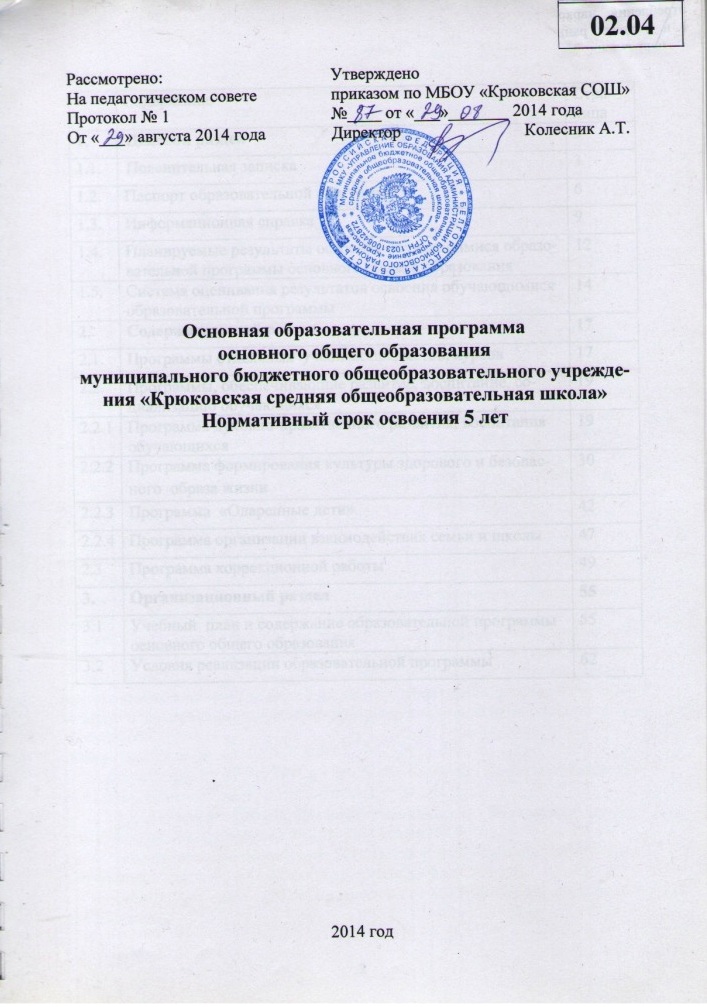 2Целевой раздел1.1.Пояснительная запискаНазначение настоящей образовательной программы - организовать взаимо-действие между компонентами учебного плана, учебными программами, эта-пами изучения предметов, ступенями образования.Образовательная программа - нормативно-управленческий документ, опре-деляющий с одной стороны, содержание образования определенного госу-дарственного уровня и направленности (статья 10 Закона РФ « Об образо-вании в Российской Федерации»), а с другой - характеризующий специфику содержания образования и особенности учебно-воспитательного процесса и управления МБОУ «Крюковская средняя общеобразовательная школа» (п.2 статья 12 Закона РФ «Об образовании в Российской Федерации»).Программу подготовили: директор МБОУ "Крюковская средняя общеобразо-вательная школа" А.Колесник, заместитель директора школы по учебно-воспитательной работе О.Левенец, заместитель директора по воспитательной работе Р. Жукова.Образовательная программа школы определяет совокупность взаимосвязан-ных основных и дополнительных образовательных программ и соответст-вующих им образовательных технологий, определяющих содержание обра-зования и направленных на достижение прогнозируемого результата дея-тельности школы.Образовательная программа школы рассчитана на пятилетний срок ос-воения, рассматривается педагогическим советом и утверждается приказом по школе.Цель программы:Образовательная программа отражает статус развития школы от функциони-рования к планомерному, поэтапному развитию в направлении создания ме-ханизмов построения образовательной среды, обеспечивающей каждому ре-бенку условия для получения общего образования на уровне своих возмож-ностей, формирования и совершенствования всесторонне развитой, конку-рентоспособной личности, для сохранения и укрепления физического, пси-хического, социального и нравственного здоровья участников образователь-ного процесса.Задачи программы:улучшение качества ЗУН и ОУУН обучающихся в соответствии с ихучебными возможностями, потребностями;формирование  духовно-нравственной  личности,  обладающей  граж-данской позицией, навыками нравственного поведения;совершенствование системы защиты здоровья обучающихся школы,воспитания и формирования здорового образа жизни;расширение школьной сети вариативного образования (предпрофиль-ное обучение);3укрепление кадрового потенциала системы образования школы, раз-витие содержания и методов образования;внедрение	в	практику	научно	проработанных	учебных	программ,учебных и методических пособий, методов и средств обучения и воспитания; дальнейшее развитие органов ученического самоуправления; привле-чение родителей, представителей государственных органов местного само-управления с целью демократизации управления школой; построение обра-зовательного процесса с учетом социокультурных традиций совместно с уч-реждениями дополнительного образования и внеобразовательными социаль-ными структурами.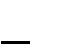 При разработке образовательной программы учитывались ведущие направ-ления модернизации общего образования, к которым относятся: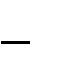 личностная ориентация содержания образования;нормализация учебной нагрузки обучающихся; устранение перегру-зок,	подрывающих	их	физическое	и	психическое	здоровье;	повышениеудельного веса и качества занятий физической культурой;деятельностный  характер  образования,  направленность  содержанияобразования на формирование общих учебных умений и навыков, обобщен-ных  способов  учебной,  познавательной,  коммуникативной,  практической,творческой деятельности, на получение учащимися опыта этой деятельности;усиление воспитательного потенциала и социально-гуманитарной на-правленности содержания образования, способствующего утверждению цен-ностей гражданского общества и правового демократического государства,становлению личности ученика;формирование  ключевых  компетенций	–	готовности  обучающихсяиспользовать усвоенные знания, умения и способы деятельности в реальнойжизни для решения практических задач;обеспечение	вариативности  и  свободы  выбора  в  образовании  длясубъектов образовательного процесса (обучающихся и их родителей, педаго-гов и образовательных учреждений);усиление роли дисциплин, обеспечивающих успешную социализациюобучающихся - экономики, истории, права, литературы, русского,  иностран-ного языков, улучшение профессиональной ориентации и трудового обуче-ния;соответствие содержания образования возрастным закономерностямразвития обучающихся, их особенностям и возможностям на каждой ступениобразования;обеспечение всеобщей компьютерной грамотности.Подготовке программы предшествовал серьезный анализ деятельности шко-лы: образовательные потребности и возможности общества и окружающего школу социума; сделан анализ деятельности школы (традиции, достижения, нерешенные проблемы); определен уровень профессионализма, интересов и наклонностей членов педагогического коллектива школы; проанализированы4инновационные процессы, происходящие в школе с точки зрения их эффек-тивности.Таким образом, при сохранении фундаментальности образования предстоит усилить его практическую, жизненную направленность, совершенствовать образовательный процесс на основе реализации здоровьесберегающего под-хода к отбору содержания и технологий образования, использования лично-стно- ориентированных образовательных, информационных и коммуникаци-онных технологий. Основными условиями достижения данных целей будут, прежде всего, определение принципов образовательной политики школы и подготовка педагогов к обеспечению вариативности, личностной, развиваю-щей, практико-ориентированной направленности общего образования, его возрастной адекватности.51.2. Паспорт образовательной программыПисьмо Департамента образования Белгородской об-ласти № 9-06/789-НМ от 11.02.2014 года «Об основных образовательных программах общего образования»Устав школы,Приказы и рекомендации муниципального казѐнного учреждения «Управление образования администрации Бо-рисовского района»;Внутренние приказы, в которых определен круг регу-лируемых вопросов о правах и обязанностях участников образовательного процесса,Локальные акты об организации образовательного процесса в школе и др.Направленность 1.Формирование общей культуры личности, адаптации к образовательной жизни в обществе, культуры здорового образа жизни у6Создание условий для самореализации обучающихся во внеурочной и общественной жизни школы, для выяв-ления и раскрытия природных способностей каждого обу-чающегося и обеспечения развития его личности, для формирования самоуправленческих функций в классных коллективах.Апробирование новых технологий, в том числе инфор-мационно-коммуникационных, форм и методов работы с обучающимися, имеющими конечной целью приобретение способности к саморазвитию и самообразованию.Использование в процессе обучения образовательного ресурса Интернет, апробация возможности организации781.3. Информационная справка образовательного учрежденияГосударственный статус образовательного учреждения – муниципальное бюджетное общеобразовательное учреждение «Крюковская средняя общеоб-разовательная школа» (МБОУ «Крюковская средняя общеобразовательная школа»)Лицензия – серия 31ЛО1 №0000067 от 27 августа 2012 г. регистрационный №1023100642872 сроком действия- бессрочно.Свидетельство о государственной аккредитации: серия 31А01 №0000131, регистрационный номер 3571 от 14 мая 2013 года выдано Департаментом об-разования Белгородской области.Школа имеет право на ведение по образовательным программам для обу-чающихся с ограниченными возможностями здоровья, разработанные на базе основных общеобразовательных программ основного общего образования с учетом особенностей психофизического развития и возможностей обучаю-щихся (VIII вид)- срок освоения 5 лет.Дополнительные образовательные программы (художественно-эстетической, физкультурно-спортивной, эколого-биологической, научно-технической, ту-ристско-краеведческой направленности). Срок освоения до 11 лет.Для девятиклассников организована предпрофильная подготовка, в рамках которой обучающимся предлагаются на выбор элективные курсы, охваты-вающие разные образовательные области.Школа оказывает дополнительные образовательные услуги на бесплат-ной основе по подготовке к государственной (итоговой) аттестации, разви-тию одаренности и по устранению пробелов в знаниях слабоуспевающих обучающихся.Организация промежуточной аттестации и государственной (итоговой) аттестации.Промежуточная аттестация учащихся 5-8 классов проводится на осно-вании приказа директора образовательного учреждения и локального акта «Положение о формах, периодичности и порядке проведения текущего кон-троля, промежуточной аттестации обучающихся МБОУ «Крюковская СОШ»». Форма проведения определяется педагогическим советом школы.Государственная итоговая аттестация в 9 классе проводится в соответствии с Федеральными нормативно – правовыми актами и приказами департамента образования, культуры и молодежной политики Белгородской области.Материально-технические условия реализации образовательной про-граммы обеспечивают: возможность достижения обучающимися установленных Стандартом требований к результатам освоения образовательной программы;9соблюдение санитарно-гигиенических норм образовательного процесса(требования	к	водоснабжению,	канализации,	освещению,	воздушно-тепловому режиму и т. д.);соблюдение  санитарно-бытовых  условий  (санузлов, мест  личной  ги-гиены и т. д.);соблюдение требований пожарной и электробезопасности; соблюдение требований охраны труда и т.п.; Материально-техническая база реализации образовательной программы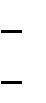 основном соответствует действующим санитарным и противопожарным нормам, нормам охраны труда.Материальная базашколе имеется спортивная площадка: футбольное поле; баскетбольная и волейбольная площадки; гимнастический городок; беговая дорожка;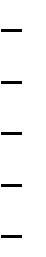 прыжковая яма.информационно-предметная среда школы обеспечивает возможность осу-ществлять в электронной (цифровой) форме следующие виды деятельности:планирование образовательного процесса;размещение  и  сохранение  материалов  образовательного  процесса,  втом числе	работ обучающихся и педагогов, используемых участниками об-разовательного процесса информационных ресурсов;фиксацию хода образовательного процесса и результатов освоения	об-разовательной программы;контролируемый доступ участников образовательного процесса к ин-формационным  образовательным  ресурсам  в  сети  Интернет  (ограничениедоступа  к  информации, несовместимой  с  задачами  духовно-нравственногоразвития и воспитания обучающихся);взаимодействие образовательного учреждения с органами, осуществ-ляющими управление в сфере образования и с другими образовательными учреждениями, организациями.Учебно-методическое и информационное обеспечение реализации про-граммы направлено на обеспечение широкого, постоянного и устойчивого доступа для всех участников образовательного процесса к любой информа-ции, связанной с реализацией образовательной программы, планируемыми результатами, организацией образовательного процесса и условиями его осуществления. Школа в основном обеспечена учебниками, учебно-методической литературой и материалами в соответствии с Федеральным пе-речнем учебников, утверждаемым Минобрнауки РФ ежегодно.Библиотека школы укомплектована печатными образовательными ресурсами по всем предметам учебного плана. Имеется также возможность воспользо-10ваться электронными учебниками по предметам. Каждый кабинет оснащен методическими пособиями по предмету. Имеются мультимедийные прило-жения к учебникам химии 8, 9 классов, русского языка 5, 6, 8, 9 классов. Школа имеет фонд дополнительной литературы, который включает детскуюхудожественную и научно-популярную литературу, справочно-библиографические издания, сопровождающие реализацию образовательной программы.111.4. Планируемые результаты освоения обучающимися образователь-ной программы основного общего образованияЦелями основной образовательной программы основного общего об-разования являются:создание условий для достижения обучающимися уровня образованности и личностной зрелости, соответствующей Федеральному образовательному стандарту, что позволит девятиклассникам успешно сдать государственную (итоговую) аттестацию; достигнуть социально-значимых результатов в твор-ческой деятельности, способствующих формированию качеств личности, не-обходимых для успешной самореализации.Характеристика учащихся, которым адресована программа:Возраст - 11-15 лет. Подростковому возрасту свойственно субъективное пе-реживание, чувство взрослости: потребность равноправия, уважения и само-стоятельности, требование серьезного, доверительного отношения со сторо-ны взрослых. Появляется интерес к собственной личности; стремление к во-левым усилиям, перерастающее иногда в свои негативные варианты. Все эти особенности характеризуют активность подростка, направленную на по-строение образа себя в мире. Подросток пробует активно взаимодействовать, экспериментировать с миром социальных отношений. Потребность опреде-литься в мире отношений влечет подростка к участию в новых видах дея-тельности.Возникает новое отношение к учению – стремление к самообразова-нию, тенденция к самостоятельности в учении: стремление ставить цели и планировать ход учебной работы, потребность в оценке своих достижений. Подросткам необходимы новые формы обучения, в которых были бы реали-зованы их активность, деятельный характер мышления, тяга к самостоятель-ности.Виды деятельности обучающихся подросткового возраста:Совместно-распределенная учебная деятельность в личностно-ориентированных формах (включающих возможность самостоятельного пла-нирования и целеполагания, возможность проявить свою индивидуальность, выполнять «взрослые» функции – контроля, оценки, дидактической органи-зации материала и пр.). Совместно-распределенная проектная деятельность, ориентированная на получение социально-значимого продукта. Исследовательская деятельность в ее разных формах, в том числе, ос-мысленное экспериментирование с природными объектами, социальное экс-периментирование, направленное на выстраивание отношений с окружаю-щими людьми, тактики собственного поведения. Творческая деятельность (художественное, техническое и другое твор-чество), направленная на самореализацию и самоосознание. Спортивная деятельность, направленная на построение образа себя, са-моизменение.12На второй ступени обучения продолжается формирование познава-тельной активности школьников и навыков самообразования, начатых на первой ступени обучения. Целевое назначение данного образовательного этапа состоит в том, чтобы заложить фундамент общей образовательной под-готовки обучающихся, необходимый для продолжения образования на треть-ей ступени обучения, условий для выбора направления профессиональной подготовки с учетом способностей, возможностей, интереса и личностных, межпредметных и предметных компетентностей.Задачи, решаемые подростками в разных видах деятельности:Научиться самостоятельно планировать учебную работу, свое участие в разных видах совместной деятельности, осуществлять целеполагание в зна-комых видах деятельности.Научиться осуществлять контроль и содержательную оценку собствен-ного участия в разных видах деятельности.Освоить разные способы представления результатов своей деятельно-сти.Научиться действовать по собственному замыслу, в соответствии с са-мостоятельно поставленными целями, находя способы реализации своего за-мысла.Выстроить адекватное представление о собственном месте в мире, осознать собственные предпочтения и возможности в разных видах деятель-ности; выстроить собственную картину мира и свою позицию.Научиться адекватно выражать и воспринимать себя: свои мысли, ощущения, переживания, чувства.Научиться эффективно взаимодействовать со сверстниками, взрослыми и младшими детьми, осуществляя разнообразную совместную деятельность с ними.Задачи, решаемые педагогами, реализующими основную образователь-ную программу основного общего образования:Реализовать образовательную программу основной школы в разнооб-разных организационно-учебных формах (одновозрастные и разновозрастные занятия, проекты и пр.), с постепенным расширением возможностей школь-ников осуществлять выбор уровня и характера самостоятельной работы.Организовать систему социальной жизнедеятельности и группового проектирования социальных событий, предоставить подросткам поле для са-мовыражения в группах сверстников и разновозрастных группах.Создать пространство для реализации разнообразных творческих замы-слов подростков, проявления инициативных действий.Планируемые результаты освоения образовательной программы ос-новного общего образования:На этапе основного общего образования создаются условия и для полно-ценного освоения учащимися следующих действий и систем действий:13инициативная проба самостоятельного продвижения в разделах опре-деленной образовательной области (образовательный интерес и образова-тельная амбиция);произвольное соотнесение выполняемого действия и обеспечивающих его знаковых средств (схем, таблиц, текстов и т.п.);произвольный переход от одних знаковых средств к другим и их соот-несение (например, соотнесение графика и формулы);освоение и понимание связи понятий, описывающих раздел образова-тельной области или учебного предмета;самостоятельное владение различными формами публичного выраже-ния собственной точки зрения (дискуссия, доклад, эссе и т.п.) и их инициа-тивное опробование;адекватная оценка собственного образовательного продвижения на больших временных отрезках (четверть, полугодие, год).Ожидаемый результат.По окончании 9 класса предполагается достижение обучающимися уровня образованности и личностной зрелости, соответствующих Федеральному об-разовательному стандарту, что позволит школьникам успешно сдать госу-дарственную (итоговую) аттестацию и поступить в 10 класс, достигнуть со-циально значимых результатов в творческой деятельности, способствующих формированию качеств личности, необходимых для успешной самореализа-ции.1.5. Система оценивания результатов освоения образовательной про-граммы.Система оценки достижения планируемых результатов включает в себя две согласованные системы оценки:внешняя оценка (оценка, осуществляемая внешними по отношению кшколе службами),внутренняя оценка (оценка, осуществляемая самой школой – обучаю-щимися, педагогами, администрацией).Области школьной оценки на ступенях начального, основного и средне-го (полного) общего образования можно классифицировать следующим образом:индивидуальные результаты учащихся - в сфере развития у них компе-тентностных	умений	и	навыков,	выявляются	в	ходе	психолого-педагогического мониторинга;предметные результаты - результаты, полученные в процессе оценива-ния учителями школы на предметном уровне; внутришкольные результаты - результаты, полученные в ходе админи-стративного контроля, итоговой аттестации учащихся; внешкольные результаты - результаты олимпиад, конкурсов, соревно-ваний и т.п.;14 результаты, полученные в ходе независимой внешней оценки, - резуль-таты ГИА, Единого государственного экзамена  неформализованная оценка – портфолио и др.Оценка качества освоения основных образовательных программ должна включать текущую, промежуточную и итоговую государственную аттеста-цию обучающихся.Конкретные формы и процедуры текущего и промежуточного контроля знаний, умений, компетентностей и социального опыта разрабатываются об-разовательным учреждением самостоятельно и доводятся до сведения обу-чающихся.Формы аттестации и учета достижений учащихся.рамках настоящей образовательной программы в школе используются раз-личные формы аттестации учебных результатов и достижений учащихся. Учет результативности обучения учащихся на протяжении всего периода осуществляется традиционными формами оценки (текущая успеваемость, контрольные и тестовые работы, диагностические контрольные работы, со-чинения, изложения). Контроль осуществляется в соответствии с календарно-тематическим планированием по предмету и по плану ВШК.Ожидаемый результат оценивается и нетрадиционными методами:проверка  усвоения крупных  тематических  блоков и  сквозных  тем вформе деловых игр, семинаров;проведение школьного этапа всероссийской олимпиады, участие в му-ниципальном и региональном этапах всероссийской олимпиады, участие врайонных конкурсах научных и творческих работ учащихся;подведение итогов участия учащихся в спортивных соревнованиях идосугово - познавательных мероприятиях;выставки творческих работ учащихся.Учет достижений учащихся осуществляется классными руководителями, заместителями директора школы по учебно-воспитательной и воспитатель-ной работе. Результаты личностных достижений учащихся регулярно обсуж-даются на классных собраниях, заседаниях педагогического совета, доводят-ся до сведения родителей во время Дней открытых дверей и на родительских собраниях. Презентация личностных достижений учащихся проводится в пе-риод предметных недель, на традиционных мероприятиях и праздниках: в День Знаний, во время проведения праздника Последнего звонка.Педагогический совет образовательного учреждения на основании данных о достигнутых учащимися успехах в различных областях принимает решения о формах поощрения учащихся.Формы аттестации учащихся.Система текущей и итоговой аттестации учащихся строится на основе нор-мативных правовых документов Министерства образования и науки РФ, де-партамента образования культуры и молодежной политики Белгородской об-ласти, МКУ «Управление образования администрации Борисовского рай-она», Устава и локальных актов образовательного учреждения.15Количество и перечень учебных предметов, выносимых на промежуточную аттестацию в переводных классах определяются педагогическим советом школы с учетом рекомендаций методических объединений учителей-предметников. Материалы промежуточной аттестации разрабатываются учи-телями, рассматриваются на школьных методических объединениях и утвер-ждаются директором школы.Обучающиеся, имеющие академическую задолженность по одному учебно-му предмету, переводятся в следующий класс условно, при этом учащиеся обязаны ликвидировать академическую задолженность в течение следующе-го учебного года, а школа обязана создать условия для ликвидации этой за-долженности и обеспечить контроль за своевременностью ее ликвидации (п.4 ст. 17 Закона РФ «Об образовании»).Для получения объективной информации выстроена система действий, на-правленных на формирование системы мониторинга, которая образуется на следующих принципах: самооценка, самоанализ, самоконтроль профессиональной деятельно-сти с целью отслеживания качества образования (принцип рефлексивности);  комплексный анализ реализации учебной программы (принцип объек-тивности).Управление процессом реализации качества образования на основе педаго-гического мониторинга и анализа позволяет видеть и оценивать изменения, происходящие в образовательном процессе, устранять причину выявленных недостатков, прогнозировать пути развития школы. Мониторинг качества образования осуществляется:по  объектам  оценки  качества  (ученик,  класс,  вертикаль  классов  поучебному предмету, в целом по школе);по содержательной составляющей (урок, тема, учебный раздел, учеб-ный предмет, учебная программа); по основным составляющим организационной структуры (учитель, ме-тодическое объединение, коллектив учителей, работающих в рамках образо-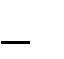 16вательной программы).Анализ всех оцениваемых параметров в их количественном и качественном изменениях позволяет получать выводы и определять конкретные управлен-ческие решения по улучшению качества образовательного процессаСодержательный раздел2.1 Программы отдельных учебных предметов, курсов.Разработка рабочих программ по учебным предметам начальной, основнойстаршей школы основана на Требованиях к результатам освоения основной образовательной программы основного общего образования.Рабочие программы по учебным предметам включают следующие разделы:пояснительную записку, в которой дается общая характеристика предмета, ценностные ориентиры содержания учебного предмета, место учебного предмета в учебном плане школы, результаты изучения учебного предмета;требования к уровню подготовки учащихся;календарно-тематическое планирование;-содержание рабочей программы;-формы и средства контроля;-перечень учебно-методического оборудования.Основные рабочие программы основной школы реализуются через:а) набор обязательных учебных предметов (русский язык, литература, мате-матика,  история,  география,  биология,  физика,  химия,  иностранный  язык,природоведение, физкультура и др.);б) набор образовательных областей (филология, математика, естествознание,обществознание, искусство, физическая культура, технология); в) систему развивающих курсов по выбору школы и семьи;г) систему внеурочной образовательной деятельности (кружки, секции и т.д.).целом основные образовательные программы нацелены на то, чтобы в ходе и после их освоения добиться: сохранения и укрепления здоровья и обеспечения безопасности уча-щихся;  успешности и самореализации учащихся; ориентации и самоидентификации учащихся в культуре и овладения ими ключевыми понятиями и ценностями отечественной и мировой культу-ры.Образование на ступени основного общего образования является одновре-менно логическим продолжением обучения в начальной школе и базой для подготовки завершения общего образования на ступени среднего (полного) общего образования, перехода к профильному обучению профессиональной ориентации и профессиональному образованию. Обучение осуществляется по следующим программам.172.2.1. Программа обучающихся2.2. Программы, обучающихсяНа основе представленных программ составлены рабочие программы, отли-чающиеся от выше названных не более чем на 20 %, прошедшие процедуру рассмотрения в соответствии с локальным актом школы.обеспечивающие развитие, воспитание, социализациюдуховно-нравственного	развития,	воспитанияПояснительная запискаОсуществление духовно-нравственного воспитания в условиях общеобразовательной школы возможно на основе гуманистических ценностей содержания образования и системы дополнительного образования. Комплекс мер по развитию опыта идеологической работы в системе духовно-нравственного воспитания МБОУ «Крюковская средняя общеобразовательная школа» обусловлен пониманием связи между духовно-нравственным состоянием общества и положением дел в экономике, задачами и возможностями развития потенциала местного самоуправления в решении основных проблем жизнедеятельности обучающихся в социуме.Актуальность программы определяется сложностью темы, поскольку духовно-нравственное воспитание личности рассматривается не только как одно из направлений содержания воспитательных программ, но и как стержень, базовая основа процесса воспитания во всем многообразии его направлений, методов, форм, технологий. Духовно-нравственное воспитание - это и система воспитательных мер, и специально организованный воспитательный процесс, и воспитательная деятельность, направленные на формирование и развитие духовно-нравственных качеств человека.Система работы по духовно-нравственному воспитанию учащихся МБОУ «Крюковская средняя общеобразовательная школа» представляет собой сово-19купность субъектов и объектов воспитания, отношений и взаимосвязей между ними, функционирующую в пределах имеющихся ресурсов с целью формирова-ния у каждого человека духовной культуры, морально-нравственных качеств.Программа духовно-нравственного развития и воспитания обучающихся на сту-пени начального общего образования призвана создать условия для духовно-нравственного воспитания, физкультурно-спортивной, военно-патриотической,художественно-эстетической,	культурно-просветительской,	туристско-краеведческой, социально-педагогической, досуговой, социально-реабилитационной, информационной работы.На основе национального воспитательного идеала формулируется основная педагогическая цель - воспитание, социально-педагогическая поддержка становления и развития высоконравственного, ответственного, инициативного и компетентного гражданина России.Цели программы духовно-нравственного развития и воспитания:организовать жизнь детского коллектива так, чтобы она являлась средой личностного становления каждого ребѐнка;создать условия, где могут проявляться новые качества в личности ребѐнка. Задачи программы духовно-нравственного развития и воспитания обу-чающихся на ступени начального общего образования:В области формирования личностной культуры:формирование способности к духовному развитию, реализации творческого потенциала в учебно - игровой, предметно - продуктивной, социально ориенти-рованной деятельности на основе нравственных установок и моральных норм, непрерывного образования, самовоспитания и универсальной духовно нравст-венной компетенции — «становиться лучше»;укрепление нравственности, основанной на свободе воли и духовных отечественных традициях, внутренней установке личности школьника посту-пать согласно своей совести;формирование основ нравственного самосознания личности (совести) - способности младшего школьника формулировать собственные нравственные обязательства, осуществлять нравственный самоконтроль, требовать от себя выполнения моральных норм, давать нравственную оценку своим и чужим по-ступкам;формирование нравственного смысла учения;формирование основ морали — осознанной обучающимся необходимо-сти определѐнного поведения, обусловленного принятыми в обществе пред-ставлениями о добре и зле, должном и недопустимом, укрепление у обучающе-гося позитивной нравственной самооценки, самоуважения и жизненного оптимиз-ма;принятие обучающимся базовых национальных ценностей, национальных и этнических духовных традиций;формирование эстетических потребностей, ценностей и чувств;формирование способности открыто выражать и отстаивать свою нравст-венно оправданную позицию, проявлять критичность к собственным намерени-ям, мыслям и поступкам;20формирование способности к самостоятельным поступкам и действиям, совершаемым на основе морального выбора, к принятию ответственности за их результаты;развитие трудолюбия, способности к преодолению трудностей, целеустрем-лѐнности и настойчивости в достижении результата;осознание обучающимся ценности человеческой жизни, формирование умения противостоять в пределах своих возможностей действиям и влияниям, представляющим угрозу для жизни, физического и нравственного здоровья, духовной безопасности личности.В области формирования социальной культуры:формирование основ российской гражданской идентичности;пробуждение веры в Россию, чувства личной ответственности за Отечест-во;воспитание ценностного отношения к своему национальному языку и культуре;формирование патриотизма и гражданской солидарности;развитие навыков организации и осуществления сотрудничества с педаго-гами, сверстниками, родителями, старшими детьми в решении общих про-блем;укрепление доверия к другим людям;развитие доброжелательности и эмоциональной отзывчивости, понимания и сопереживания другим людям;становление гуманистических и демократических ценностных ориентации;формирование осознанного и уважительного отношения к традиционным российским религиям и религиозным организациям, к вере и религиозным убеж-дениям;формирование толерантности и основ культуры межэтнического общения, уважения к языку, культурным, религиозным традициям, истории и образу жизни представителей народов России.В области формирования семейной культуры:формирование отношения к семье как основе российского общества;формирование у обучающегося уважительного отношения к родителям, осознанного, заботливого отношения к старшим и младшим;формирование представления о семейных ценностях, тендерных семейных ролях и уважения к ним;знакомство обучающегося с культурно - историческими и этническими традициями российской семьи.Направления духовно-нравственного развития и воспитанияВиды деятельности по духовно-нравственному воспитанию и разви-тию школьников представлены различными формами урочной, внеурочной, внешкольной деятельностиВоспитание трудолюбия, творческого отношения к труду, жизни.Воспитание ценностного отношения к прекрасному, формирование представлений об эстетических идеалах и ценностях (эстетическое воспитание):26Формирование общей культуры личности обучающихся на основе ус-воения обязательного минимума содержания образовательных программ, их адаптация к жизни в обществе, создание основы для осознанного выбора и последующего освоения профессиональных образовательных программ, вос-питания гражданственности, трудолюбия, уважения к правам и свободам че-ловека, любви к окружающей природе, Родине, семье, воспитание культуры здоровья и безопасного образа жизни.Исходя из социального заказа, опираясь на духовно-нравственные традиции православной культуры, в МБОУ «Крюковская средняя общеобразователь-ная школа» сложилась определенная модель выпускника – как образ, служа-щий основанием для проектирования образовательной системы школы.Ожидаемый образ выпускника второй ступенипочитающий родителей, старших, следовать их добрым наставлениям;берегущийся от худых дел, скверных слов и дурных мыслей;29не желающий и не берущий ничего чужого, правдивый, противостоя-щий сквернословию и другим негативным факторам социальной среды, ве-дущий здоровый образ жизни;строгий к себе, а к окружающим снисходительным, обладающий соци-альной ответственностью за свои действия и поступки;умеющий быть благодарным;умеющий прощать обидчиков и забывать обиды;твердый в испытаниях и не впадающий в отчаяние;сопереживающий в радостях ближних и в их горе;стремящийся к познанию Истины;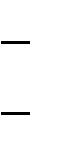 уважающий религию и религиозные чувства других людей;умеющий трудиться и уважающий труд других;ориентирующийся в общественной обстановке, имеющий свои сужде-ния и взгляды, обладающий социальной ответственностью за свои поступки;заботящийся о благе и духовности своей семьи;образованный, целеустремленный, любознательный, умеющий полу-чать знания и использовать их на практике;приумножающий свои знания во благо, а не во зло;ответственный за судьбу Родины, общества, семьи;бережно относящийся к историческому и духовному наследию России;уважающий права и свободы других людей, выполняющий Конститу-цию России, федеральные и региональные законы; выполняющий свой гражданский долг перед Отечеством.2.2.2. Программа формирования культуры здорового и безопасного об-раза жизниЗаконодательная база программы.Конституция Российской Федерации;Закон РФ «Об образовании»;Федеральный государственный образовательный стандарт начального общего образования;Концепция духовно-нравственного развития и воспитания личности гражданина России;Санитарно-эпидемиологические правила и нормативы СанПиН 2.4.2. №2821-10), «Санитарно-эпидемиологические требования к условиям и орга-низации обучения в общеобразовательных учреждениях» зарегистрирован-ные в Минюсте России 03 марта 2011 года, регистрационный номер 19993;Долгосрочная целевая программа «Развитие образования Белгородской области на 2011-2015 годы»;30Областная комплексная целевая программа «Формирование здорового образа жизни у населения Белгородской области» на 2011-2012 годы;Областная целевая программа «Организация отдыха и оздоровления детей и подростков Белгородской области в 2011-2013 годах»;Долгосрочная целевая программа «Оздоровление молодого поколения Белгородской области в возрасте до 25 лет» на 2011-2013 годы;Областная целевая программа «Школьное молоко»;Областная целевая программа «Развитие физической культуры и спор-та в Белгородской области» на 2008-2011 годы;Областная целевая программа «Профилактика безнадзорности и право-нарушений несовершеннолетних и защита их прав на 2010-2013 годы»;Нормативно правовые документы, приказы, программы муниципально-го уровня;Локальные акты школы.Основные принципы формирования культуры безопасного и здорового образа жизниЗдоровье обучающихся – одна из острых проблем современной жизни.решить эту проблему поможет систематическое образование подрастаю-щего поколения в области здоровья и здорового образа жизни. Современные взгляды на данную проблему показывают, что здоровье каждого человека, прежде всего, зависит от усилий, которые он прилагает для укрепления сво-его здоровья, и никакие врачи, никакие лекарства не помогут, если сам чело-век нарушает нормы ЗОЖ.Здоровые привычки формируются с самого раннего возраста ребѐнка. Чтобы успешно справиться с этой задачей, необходимо иметь теоретическую и практическую подготовку в этих вопросах. Наука предлагает следующие принципы, на которых строится воспитание здорового образа жизни детей:Системный подходЧеловек представляет собой сложную систему. Невозможно сохранить тело здоровым, если не совершенствовать эмоционально-волевую сферу, ес-ли не работать с нравственностью ребѐнка.Успешное решение задач воспитания ЗОЖ возможно только при объе-динении воспитательных усилий школы и родителей.Роль и значение семьи, семейного воспитания в этом процессе трудно переоценить. Родителям необходимо ежедневно, изо дня в день, незаметно и неуклонно вести воспитание своего ребѐнка, чтобы он осознал необходи-мость укрепления здоровья и научился этому искусству.Деятельностный подходКультура в области ЗОЖ осваивается детьми в процессе совместной деятель-ности, в том числе и с родителями. Необходимо не направлять детей на путь здоровья, а вести их за собой по этому пути.31Принцип «Не навреди!»Этот принцип предусматривает использование в работе только безопасных приѐмов оздоровления, научно признанных и апробированных опытом и официально признанных.Принцип гуманизмавоспитании в области здоровья и ЗОЖ признаѐтся самоценность личности ребѐнка. Нравственными ориентирами воспитания являются общечеловече-ские ценности. Приоритетным направлением должно стать формирование нравственных качеств ребѐнка, которые являются фундаментом здоровья. Необходимо развивать в нѐм доброту, дружелюбие, выдержку, целеустрем-лѐнность, смелость, оптимистическое отношение к жизни, чувство радости существования, способность чувствовать себя счастливым, верить в собст-венные силы и доверять миру. Для формирования этих качеств необходимы душевная гармония, адекватная положительная самооценка, которые возни-кают, если ребѐнок свободен от чувства тревоги и страха, живѐт с уверенно-стью в своей защищѐнности и безопасности. Важно, чтобы по мере освоения культуры здоровьесбережения у каждого ребѐнка формировалась чувства нежности и любви к самому себе, настроение особой радости от понимания своей уникальности, неповторимости, безграничности своих творческих воз-можностей, чувство доверия к миру и людям.Этапы реализации ПрограммыДанная программа рассчитана на реализацию в течение пяти лет и предполагает постоянную работу по ее дополнению и совершенствованию. Успешность осуществления поставленной цели будет во многом зависеть от включенности педагогического коллектива в процесс реализации данной программы, осознанного понимания каждым учителем значимости постав-ленных перед ним задач. Большое значение для реализации программы имеет тесное взаимодействие с социальными партерами школы, объединение уси-лий для укрепления здоровья учащихся и педагогов, а также для пропаган-ды здорового образа жизни.адаптацию учащихся и семей «группы рис-ка», детей с проблемами в развитии и ограни-ченными возможностями здоровья.Укрепить материальную базу школы (по-полнение спортивно-туристического инвен-таря).Пропагандировать  положительный  опытшколы и достижения юных спортсменов	че-33Цели и задачи ПрограммыЦелью Программы является: поиск наиболее оптимальных средств сохра-нения и укрепления здоровья (физического, психического и социального) учащихся школы, создание наиболее благоприятных условий для формиро-вания у школьников отношения к здоровому образу жизни как к одному из главных путей в достижении успеха.Задачи:Сохранение и поддержание здоровья детей;Содействие гармоничному развитию детей путем профилактики и кор-рекции возможных отклонений физического состояния и здоровья на каждомвозрастном этапе;Формирование устойчивой мотивации к здоровому образу жизни у пе-дагогов, детей и родителей;Создание системы взаимодействия	и сотрудничества со всеми заинте-ресованными службами;Разработка, внедрение в практику лучшего опыта использования, со-вершенствование здоровьесохраняющих технологий обучения и воспитания,адекватных возможностей детей;Помощь  в  социальной  адаптации  (средствами  образования)  детям  спроблемами в развитии и ограниченными возможностями здоровья, детям,оказавшимся в трудной жизненной ситуации;Создание условий для социально-психологической защищенности де-тей и подростков в общеобразовательном учреждении;Развитие материально-технической	базы	с целью создания условийдля сохранения	здоровья учащихся.Принципы программы и основные виды деятельности:Принцип гарантий: реализация конституционных прав детей и подро-стков на получение образования и медицинского обслуживания.Принцип участия: привлечение детей и подростков к здоровому образу жизни.Принцип педагогической поддержки: вовлечение учителей, социаль-ных партнеров, родителей в широкое движение по созданию здоровой педа-гогической среды.34Принцип эффективности социального взаимодействия: формирование навыков социальной адаптации, самореализации.Принцип дифференциации и индивидуализации, личностной ориента-ции: создание условий для полного проявления и развития способностей, обеспечения психологической комфортности каждой личности, создание ус-ловий для полной реализации еѐ индивидуальных особенностей, интересов, установки, направленности; создание атмосферы педагогического оптимиз-ма; ориентации на успех и мотивацию успешности.Основными видами деятельности по программе «Здоровье» в школе явля-ются диагностика, развитие, профилактика и коррекция, консультирование. Диагностическая деятельность.Школа решает следующие конкретные диагностические задачи: диагностический мониторинг физического состояния, гармоничности развития, физической подготовленности и работоспособности детей, кон-троль за состоянием функций опорно-двигательного аппарата и органа зре-ния;диагностика готовности ребенка к поступлению в школу;диагностика состояния адаптационных механизмов, предупреждение психосоматической дезадаптации;контроль за сбалансированностью питания;мониторинг причин, влияющих на ухудшение состояния здоровья и на-рушение гармоничности физического развития;мониторинг достижений учащихся в области физкультуры и спорта.Развивающая деятельность ориентирована на оказание помощи педагогиче-скому коллективу в осуществлении индивидуального подхода в обучении и воспитании детей, развитии их способностей и склонностей.Профилактическая и коррекционная деятельность определяется необходимо-стью формирования у педагогов и детей потребности в знаниях о здоровом образе жизни, желания использовать их в работе с ребенком, а также свое-временным предупреждением и устранением возможных отклонений в со-стоянии здоровья и физического развития, обусловленных неумелым обуче-нием и воспитанием. Профилактическая и коррекционная работа проводится как с отдельными детьми, педагогами, так и с их группами. В процессе про-филактической и коррекционной работы осуществляются следующие кон-кретные мероприятия:прием детей в первый класс, диагностика физиолого-гигиенической го-товности, степень биологической зрелости с целью раннего выявления воз-можных отклонений в состоянии здоровья;разработка комплекса развивающих, профилактических и коррекцион-ных упражнений для занятия с детьми. Совместно с педагогами, социальны-ми партнерами и родителями намечается программа индивидуальной работыцелью их улучшения адаптации, высокой работоспособности и обеспечения нормального развития с учетом индивидуальной готовности ребенка к обу-чению на каждом переходном этапе.35Консультативная деятельность ориентирована на расширение кругозора по вопросам здорового образа жизни. При осуществлении консультативной ра-боты необходимо решать следующие задачи:консультация педагогов, родителей по проблеме оздоровления детей.Консультации могут носить как индивидуальный, так и групповой характер;индивидуальные и коллективные занятия с детьми по вопросам здоро-вого образа жизни;повышение валеологической грамотности через работу педагогическо-го совета, методических объединений, общих и  классных родительских соб-раний;объединение усилий социальных партнеров (специалистов ЦРБ, отдела по делам несовершеннолетних, работников культуры, библиотеки, учрежде-ния дополнительного образования) в оказании консультативной помощи с целью повышения знаний о здоровом образе жизни.Направления реализации программыСоздание здоровьесберегающей инфраструктуры образовательного учрежде-ния.школьном здании созданы необходимые условия для сбережения здоровья учащихся. Все школьные помещения в основном соответствуют санитарным и гигиеническим нормам, нормам пожарной безопасности, требованиям ох-раны здоровья и охраны труда обучающихся.школе работает столовая, позволяющая организовывать горячие завтраки и обеды в урочное время и во время пребывания в группе продлѐнного дня.целях осуществления комплексной системы мер по укреплению здоровья школьников и улучшению их питания в школе реализуются программы: «Обеспечение населения чистой питьевой водой», «Школьное молоко»..рамках данных программ предусматривается ежедневное включение нату-рального меда в промышленной упаковке в рацион питания школьников 1-11 классов, молока и молочных продуктов. В системе осуществляется поставка чистой минерализированной воды.Питание осуществляется в соответствии с перспективным меню, согласо-ванным с органами Роспотребнадзора. Осуществляется компенсация в виде сухого пайка учащимся из многодетных семей в случае отсутствия по болез-ни (или другим уважительным причинам).школе работают спортивный зал, имеются спортивные площадки. Ежегод-но проводятся углубленный медицинский осмотр учащихся, диспансериза-ция.школе работают логопед и социальный педагог. В тесном контакте с этими специалистами работают учителя - предметники и классные руководители. Рациональная организация учебной и внеучебной деятельности обучающих-ся.Сохранение и укрепление здоровья учащихся средствами рациональной ор-ганизации их деятельности достигается благодаря систематической работы педагогического коллектива над вопросами повышения эффективности учеб-ного процесса, снижения функционального напряжения и утомления детей,36создания условий для снятия перегрузки, нормального чередования труда и отдыха.Организация образовательного процесса строится с учетом гигиенических норм и требований к организации и объѐму учебной и внеучебной нагрузки (выполнение домашних заданий, занятия в кружках и спортивных секциях).учебном процессе педагоги применяют методы и методики обучения, адек-ватные возрастным возможностям и особенностям обучающихся. Вопросы оптимизации учебной нагрузки находятся под пристальным вниманием ад-министрации школы: систематически проводятся замеры объѐма времени, расходуемого учащими на подготовку домашнего задания, контроль исполь-зования в учебном процессе здоровьесберегающих технологий. Ежегодно во-просы здоровьесбережения учащихся рассматриваются на заседаниях педаго-гического совета.школе строго соблюдаются все требования к использованию технических средств обучения, в том числе компьютеров. Вопросы использования компь-ютерной техники без причинения вреда учащимся, вопросы информационной безопасности детей также регулярно рассматриваются на заседаниях педаго-гического совета, а также на совещаниях при директоре. Педагогический коллектив учитывает в образовательной деятельности индивидуальные осо-бенности развития учащихся: темп развития и темп деятельности.Организация физкультурно-оздоровительной работыСистема физкультурно-оздоровительной работы в школе направлена на обеспечение рациональной организации двигательного режима обучающих-ся, нормального физического развития и двигательной подготовленности обучающихся всех возрастов, повышение адаптивных возможностей орга-низма, сохранение и укрепление здоровья обучающихся и формирование культуры здоровья. Сложившаяся система включает: полноценную и эффективную работу с обучающимися всех групп здо-ровья (на уроках физкультуры, в секциях и т. п.);  рациональную и соответствующую организацию уроков физическойкультуры и занятий активно-двигательного характера на ступени начального общего образования, основного общего, среднего полного общего образова-ния;  организацию занятий спецмедгруппы;проведение утренней гимнастики; организацию динамических перемен, физкультминуток на уроках, спо-собствующих эмоциональной разгрузке и повышению двигательной актив-ности;  организацию работы спортивных секций и создание условий для ихэффективного функционирования; регулярное проведение спортивно-оздоровительных мероприятий (дней спорта, дней здоровья, соревнований, олимпиад, походов и т. п.), Реализация дополнительных образовательных программ37школе созданы и реализуются дополнительные образовательные про-граммы, направленные на формирование ценности здоровья и здорового об-раза жизни:Один раз в месяц проводятся дни здоровья для различных категорий учащихся,в школе также организовано проведение общешкольной спартакиады по различным видам спорта;традиционными мероприятиями в школе месячники по безопасности дорожного движения «Внимание, дети!», по борьбе со СПИДом, с туберкуле-зом «Белая ромашка»; Просветительская работа с родителями (законными представителями).Сложившаяся система работы с родителями (законными представителями) по вопросам охраны и укрепления здоровья детей направлена на повышение их уровня знаний и включает:проведение соответствующих лекций, семинаров и т. п.;привлечение родителей (законных представителей) к совместной рабо-те по проведению оздоровительных мероприятий и спортивных соревнова-ний;создание библиотечки детского здоровья, доступной для родителей ит.п.Пути реализацииУкрепление материально – технического обеспечения образовательно-го учреждения с целью создания условий для сохранения здоровья уча-щихся;Организация рационального питания;Формирование здоровьесберегающих знаний у учащихся и их родите-лей;Соблюдение санитарных норм и правил, адекватность методов и мето-дик обучения и воспитания (физминутки, утренняя зарядка, подвижные пе-ремены);Популяризация преимуществ здорового образа жизни, расширение кругозора школьников в области физической культуры, спорта и туризма;Формирование системы спортивно – оздоровительной работы;Отработка механизмов совместной работы всех заинтересованных служб (организация регулярных углубленных медицинских осмотров, вита-минизация, вакцинация, организация сбалансированного горячего питания, обеспечение детей молоком и молочными продуктами);Совершенствование медицинского обслуживания в школе;Контроль за выполнением мероприятий по укреплению и сохранению здоровья учащихся;Проведение профилактической работы по предупреждению несчастных случаев, по развитию навыков и умений в экстремальных ситуациях;Система творческих классных часов, акций и внеклассных мероприя-тий по данной тематике;38Организация работы по формированию ценности здоровья и здорового образа жизни;Педагогическая поддержка одаренных детей, повышение престижа юных спортсменов.Содержание деятельностиМладшие школьники (1-4 классы)(1 этап)На этом этапе у детей формируются навыки гигиены, воспитывается поня-тие «здоровый образ жизни», негативное отношение к вредным привычкам. Закладываются основы ценностного отношения к своему здоровью, здоро-вью родителей (законных представителей), членов своей семьи, педагогов, сверстников. Формируются представления о единстве и взаимовлиянии раз-личных видов здоровья человека: физического, нравственного (душевного), социально-психологического (здоровья семьи и школьного коллектива), о влиянии нравственности человека на состояние его здоровья и здоровья ок-ружающих его людей. У учащихся воспитываются понятия об оздорови-тельном влиянии природы на здоровье человека, и напротив, о возможном негативном влиянии компьютерных игр, телевидения, рекламы, скверносло-вия.Ребята учатся соблюдать режим дня, правильно организовывать свое время. Большое внимание уделяется двигательной активности, прогулкам на свежем воздухе. Приобретается первый опыт участие в школьных акциях, команд-ных соревнованиях. Большое место отводится организации экскурсий на природу, посещение зоопарков. Ребята пробуют реализовать себя в спортив-ных секциях, спортивных соревнованиях.Формы работы: Дни Здоровья, Уроки здоровья, спартакиады, спортивные праздники, спортивные соревнования, встречи со спортсменами, тренерами, семейные спортивные мероприятия и праздники, туристические походы, спортивные секции, посещение спортивных развлекательных центров, меро-приятия и акции по борьбе с вредными привычками, подвижные переменки.Младшие подростки (5-8 классы)(2 этап)Осмысленный выбор в пользу здоровья, негативное отношение к вредным привычкам. У учащихся формируется потребность в здоровом образе жиз-ни, в физиологическом самосовершенствовании. Объединение ребят по ин-тересам к разным видам спорта (баскетбол, волейбол, дзюдо, теннис, фут-бол). Проводится работа по педагогической поддержке и коррекции детей, попавших в трудную жизненную ситуацию. Отработка навыков поведения в экстремальных жизненных ситуациях. Соблюдение режима дня школьника, умение чередовать учебную деятельность с отдыхом, навыки рациональной организации умственного и физического труда. Формируется культура пита-ния, знания о полезной и вредной пище.Участие в школьных акциях по пропаганде здорового образа жизни.Формы работы: Дни Здоровья, Уроки здоровья, спартакиады, кроссы и забе-ги, встречи со спортсменами, тренерами, сдача нормативов ГТО, семейные спортивные мероприятия и праздники, туристические походы, спортивные секции, олимпиады, мероприятия и акции по борьбе с вредными привычка-39ми, Дни профилактики, конкурсы плакатов, соревнования дворовых команд по хоккею, футболу, волейболу, творческие конкурсы по теме «Донорство».Старшие подростки (9-11классы) (3 этап)Осознанное отношение к своему здоровью как к главной ценности, негатив-ное отношение к вредным привычкам: табакокурению, наркотикам, алкого-лю, сквернословию. Способность к самодиагностике состояния здоровья и устойчивая мотивация на здоровый образ жизни. Выработка навыков поведе-ния в экстремальных ситуациях. Профилактика простудных и инфекцион-ных заболеваний. Выработка навыков психологической защиты. Активное участие в спортивных секциях. Участие в спортивных мероприятиях, спарта-киадах, Днях Здоровья. Организация акций за здоровый образ жизни. Про-ектная деятельность по пропаганде здорового образа жизни и сохранению здоровья учащихся. На этом этапе осуществляется подготовка юношей к службе в армии. Большое значение юноши и девушки придают развитию физического совершенства.Формы работы: Дни Здоровья, Уроки здоровья, спартакиады, спортивные соревнования по разным видам спорта, олимпиады, акции по пропаганде здорового образа жизни, беседы со специалистами (врачами, работниками правоохранительных органов и наркоконтроля), просмотр учебных фильмов; Дни профилактики, соревнования дворовых команд по хоккею, футболу, во-лейболу, конкурсы плакатов, творческие конкурсы по теме «Донорство», спортивные секции, сдача нормативов ГТО, мониторинг здоровья.Функции различных категорий работников в контексте реализации Программы:Функции директора и его заместителей:общее руководство реализацией программы: организация, координа-ция, контроль;контроль за соблюдением санитарно- гигиенических норм, светового и теплового режима;общее руководство и контроль за организацией горячего питания уча-щихся школы и работой школьной столовой;организация преподавания вопросов здорового образа жизни на уроках биологии и ОБЖ в классах среднего и старшего звена;организация и контроль уроков физкультуры;обеспечение работы спортзала во внеурочное время и во время кани-кул, работы спортивных секций;разработка системы внеклассных мероприятий по укреплению физиче-ского здоровья учащихся и ее контроль;организация работы классных руководителей по программе и ее кон-троль;организация создания банка данных о социально неблагополучных семьях и обеспечение поддержки детей из таких семей;контроль за организацией дежурства по школе.Функции классного руководителя:40санитарно-гигиеническая работа по организации жизнедеятельности детей;сотрудничество с медицинской сестрой школы и медицинскими учре-ждениями поселка с целью изучения состояния физического здоровья уча-щихся класса;организация и проведение в классном коллективе мероприятий по про-филактике частых заболеваний учащихся;организация и проведение в классном коллективе мероприятий по про-филактике детского травматизма на дорогах;организация и проведение в классном коллективе мероприятий по про-филактике наркомании, токсикомании, табакокурения;организация и проведение профилактической работы с родителями;организация встреч родителей с представителями правоохранительных органов, работниками ГИБДД, ОДН, медработниками, наркологами, учите-лями- предметниками, работниками социальных служб;организация и проведение внеклассных мероприятий (беседы, лекции, КТД, конкурсы и др.) в рамках программы;организация и проведение исследования уровня физического и психо-физического здоровья учащихся;организация и проведение диагностик уровня и качества знаний уча-щимися правил гигиены, дорожного движения, правовой культуры;организация и контроль за дежурством в классе, в столовой.Работа с семьей: Индивидуальные и групповые консультации родителей, организация родительского всеобуча по вопросам здоровьесбережения. Ор-ганизация походов, экскурсий, Дней Здоровья. Совместная работа по выпол-нению программы самообеспечения учащихся овощами. Участие родителей в проведении общешкольных акций за здоровое питание, по борьбе с вредны-ми привычками. Помощь в озеленении школьной территории и классов. Про-ведение тематических родительских собраний. Проведение спортивных со-ревнований, конкурсов «Папа, мама, я – спортивная семья».Родители должны помогать своим детям:в овладении необходимыми знаниями и умениями в области сохранения здоровья;в процессе организации ими учебной и досуговой деятельности;в организации здоровья жизнедеятельности за рамками учебно-воспитательного процесса в школе;в борьбе с вредными привычками.Мониторинг реализации программыКоррекция программы;Медико-педагогический мониторинг при зачислении детей в школу;Создание банка данных о состоянии здоровья учащихся;Проведение анализа и оценки адаптации учащихся к учебным нагруз-кам;Контроль за функциональным состоянием учащихся в динамике учеб-ного дня, недели, четверти в целях предупреждения переутомления.41Отслеживание промежуточных результатов, выявление проблем и по-иск путей решения.Анализ воспитательной работы в классах.Мониторинг состояния детей, поступающих в 1 и 5 классы.Диагностика отношения педагогов к ЗОЖ.Диагностика методов здоровьесбережения.Диагностика отношения школьников к ЗОЖ.Провести микроисследования: «Режим дня», «Анализ школьного рас-писания». Сделать анализ результатов.Контроль за показателями здорового образа жизни.Внедрить в работу школы элементы проектной деятельности (начать реализацию мини проектов).Предполагаемый результатСнижение заболеваемости детей; Отслежены параметры личностного здоровья всех участников педаго-гического процесса (совместно с медицинским работником).Улучшение физического и психического здоровья детей; Снижение уровня нервно-психических и сердечно-сосудистых рас-стройств, патологий желудочно-кишечного тракта, простудных заболеваний, заболеваний органов чувств, зрения в процессе обучения;  Формирование здорового образа жизни в семье; Повышение профессиональной компетенции и заинтересованности пе-дагогов в сохранении и укреплении здоровья школьников;  Создание банка данных эффективных здоровьесберегающих техноло-гий обучения и обеспечение их доступности для учителей школы; Педагогическая поддержка детей с ограниченными физическими воз-можностями здоровья и детей, оказавшихся в трудной жизненной ситуации;  Педагогическая поддержка одаренных детей;  Развитие школьного самоуправления; Созданы условия для профилактики и коррекции вредных привычек (табакокурения, алкоголизма, токсикоманией, наркомании малоподвижный образ жизни);  Расширение сети кружков и секций спортивного направления;Укрепление материально- технической базы школы; Внедрены новые традиции, пропагандирующие и способствующие здо-ровому образу жизни;  Расширен круг социальных партнеров.2.2.3. Программа «Одаренные дети»Создание условий, обеспечивающих выявление и развитие одаренных де-тей, реализацию их потенциальных возможностей, является одной из при-оритетных задач современного общества. Наличие социального заказа спо-собствует интенсивному росту работ в этой области. Однако мировая прак-тика работы с одаренными детьми указывает на то, что при отсутствии мето-42дов идентификации одаренности эта работа может привести к негативным последствиям. Вместе с тем выбор психодиагностических процедур и мето-дов работы с одаренными детьми определяется исходной концепцией ода-ренности. В связи с этим требуется серьезная просветительская работа среди учителей и работников народного образования, а также родителей для фор-мирования у них научно адекватных и современных представлений о приро-де, методах выявления и путях развития одаренности.Сложность решения этих задач определяется наличием широкого спектра подчас противоречащих друг другу подходов к указанной проблеме, в кото-рых трудно разобраться практическим работникам и родителям.Общая характеристика содержания программыПроблема детской одаренности в системе образования обычно решается путем создания специальных школ либо специальных классов для одарен-ных. При этом в качестве побочного эффекта возникает множество социаль-но-педагогических проблем у самих детей, что сводит к нулю все получен-ные преимущества. Эффективно выявлять и развивать интеллектуально-творческий потенциал личности каждого ребенка и помочь особо одаренным детям, при этом не направляя их в особую школу или специальный класс по-могает программа «Одаренные дети».Программа «Одаренные дети» в сельской школе содержит простой алго-ритм действий педагогов и руководителей образовательного учреждения.Пояснительная запискаВ МБОУ «Крюковская СОШ» выявление одаренных детей начинается с первого посещения психолога при поступлении в 1 класс и в дальнейшем в начальной школе на основе наблюдения, изучения психологических особен-ностей, речи, памяти, логического мышления. Работа с одаренными в разных областях и способными учащимися, их поиск, выявление и развитие является одним из важнейших аспектов деятельности школы. Такие дети имеют более высокие по сравнению с большинством интеллектуальные способности, вос-приимчивость к учению, творческие возможности и проявления; домини-рующую активную познавательную потребность; испытывают радость от до-бывания знаний.Условно мы выделяем три категории одаренных детей:Дети с необыкновенно высоким общим уровнем умственного развития при прочих равных условиях (такие дети чаще всего встречаются в дошкольном и младшем школьном возрасте).Дети с признаками специальной умственной одаренности – в определенной области науки, искусства, спорта и др. видах деятельности (подростковый образ).Учащиеся, не достигающие по каким-либо причинам успехов в учении, но обладающие яркой познавательной активностью, оригинальностью психиче-ского склада, незаурядными умственными резервами (чаще встречаются в старшем школьном возрасте).43Принципы работы педагога с одаренными детьми:принцип максимального разнообразия предоставленных возможностей дляразвития личности;принцип возрастания роли внеурочной деятельности;принцип индивидуализации и дифференциации обучения;принцип создания условий для совместной работы учащихся при минималь-ном участии учителя;принцип свободы выбора учащимся дополнительных образовательных услуг,помощи, наставничества.Цели работы с одаренными детьми Выявление одаренных детей.Создание условий для оптимального развития одаренных детей, чья одарен-ность на данный момент может быть еще не проявившейся, а также просто способных детей, в отношении которых есть серьезная надежда на качест-венный скачек в развитии из способностей Развитие и выработка социально ценных компетенций у учащихся. Адаптация и предпрофильная подготовка выпускников.Стратегия работы с одаренными детьмиI этап – аналитический – при выявлении одаренных детей учитываются их успехи в какой-либо деятельности.Творческий потенциал ребенка может получить развитие в разных образова-тельных областях, но наиболее естественно, сообразно самой природе дея-тельности – в области художественного развития. В связи с этим целесооб-разно использовать часы вариативной части в обучении младших школьни-ков на организацию творческих мастерских.этап – диагностический (5-9-е классы) – индивидуальная оценка познава-тельных, творческих возможностей и способностей ребенка.На этом этапе проводятся групповые формы работы: конкурсы, «мозговые штурмы», ролевые тренинги, научно-практические работы, творческие заче-ты, проектные задания, участие в интеллектуальных олимпиадах, марафонах, проектах, объединениях дополнительного образования и кружках по интере-сам.этап – этап формирования, углубления и развития способностей уча-щихся.Старшеклассники сами проявили инициативу собраться для решения вопросов самоуправления. Взрослые им просто помогли воплотить их задум-ку в жизнь, пообещав на общественных началах в свободное время куриро-вать их работу.Самые талантливые ребята, участвовавшие и победившие в олимпиа-дах, смотрах и конкурсах, отчитываются о своих победах в мае – на праздни-ке детских организациях, где подводятся итоги прошедшего года.44Концепция программы построена с учетом особенностей отечествен-ной системы образования и, сохраняя традиции отечественной педагогики, позволяет сделать образовательную деятельность более гибкой, более ориен-тированной на индивидуальные, личностные особенности воспитанников.Формирование образовательной среды.Школа:организует жизнедеятельность детского и педагогического коллективовсоответствии с общепринятыми нравственными нормами человеческого общежития, правилами этикета;формирует у детей знания о своих правах и механизмах их реализациив современном социуме;создаѐт атмосферу терпимости, доброжелательности, уважения к чело-веческой личности, взаимопомощи, сотворчества в коллективной деятельно-сти и содействия коллектива личностному успеху каждого учащегося;формирует информационное пространство;обеспечивает эстетику помещений, в которых осуществляется воспита-тельный процесс;осуществляется обеспечение системы противодействия негативным яв-лениям в детской и подростковой среде; предоставляет детям возможность выбора видов и форм творческой деятельности, дополнительного образования во внеурочное время; самореа-лизации личности, участия в деятельности различных творческих объедине-ний.План реализации программы «Одаренные дети»Условия успешной работы с одаренными учащимисяОсознание важности этой работы каждым членом коллектива и усиление в связи сэтим внимания к проблеме формирования положительной мотивации к учению. Создание и постоянное совершенствование методической системы работы с ода-ренными детьми.Признание коллективом педагогов и руководством школы того, что реализация системы работы с одаренными детьми является одним из приоритетных направле-ний работы ОУ.Включение в работу с одаренными учащимися в первую очередь учителей, обла-дающих определенными качествами:учитель для одаренного ребенка является личностью продуктивно реаги-рующей на вызов, умеющей воспринимать критику и не страдать от стресса при ра-боте с людьми более способными и знающими, чем он сам. Взаимодействие учите-ля с одаренным учеником должно быть направлено на оптимальное развитие спо-собностей, иметь характер помощи, поддержки;учитель верит в собственную компетентность и возможность решать возни-кающие проблемы. Он готов нести ответственность за принимаемые решения, иодновременно уверен в своей человеческой привлекательности и состоятельности;учитель считает окружающих способными самостоятельно решать свои про-блемы, верит в их дружелюбие и в то, что они имеют положительные намерения,им присуще чувство собственного достоинства, которое следует ценить, уважать иоберегать;учитель стремится к интеллектуальному самосовершенствованию, охотно работает над пополнением собственных знаний, готов учиться у других, заниматься самообразованием и саморазвитием.Учитель должен быть:46увлечен своим делом;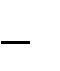 способным к экспериментальной, научной и творческой деятельности;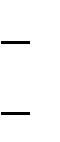 профессионально грамотным;интеллектуальным, нравственным и эрудированным;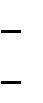 проводником передовых педагогических технологий;психологом, воспитателем и умелым организатором учебно-воспитательного процесса;знатоком во всех областях человеческой жизни.7.Формы работы с одаренными учащимисягрупповые занятия по параллелям классов с сильными учащимися;элективные курсы;кружки по интересам;конкурсы;интеллектуальный марафон;участие в олимпиадах.При всех существующих трудностях в системе общего среднего образования сего-дня открываются новые возможности для развития личности учащегося, и одарен-ной личности в частности. Программа развития нашей школы предусматривает це-ленаправленную работу с одаренными учащимися, начиная с начальной школы и до осознанного выбора жизненного пути.2.2.4. Программа организации взаимодействия семьи и школы Какие бы задачи общество ни ставило перед школой, без помощи и поддерж-ки родителей, их глубокой заинтересованности, их педагогических и психо-логических знаний процесс воспитания и обучения не даст необходимого ре-зультата. И здесь роль педагога в просвещении родителей, установлении их контакта со школой особенно велика. А мудрому и опытному педагогу, ис-кренне любящему своих воспитанников, удается наладить отношения детей и родителей даже в затянувшейся конфликтной ситуации.педагогов всегда присутствовало понимание, что нормальная семья по своим воспитательным возможностям превосходит любой социальный ин-ститут, ибо он не в состоянии составить конкуренцию семье ни в передаче социальной информации, ни в развитии интеллектуальных и эмоциональных способностей ребѐнка. Поэтому так важно организовать конструктивное взаимодействие семьи и школы.Системное изменение всех параметров образовательного процесса, освоение новой миссии и новых ценностей предполагает переход педагогов на пози-цию продуктивного решения педагогических задач, развитие форм сотруд-ничества и сотворчества с родителями.Цель:Организация конструктивного взаимодействия и позитивных взаимоотноше-ний родителей и детей.Задачи:47повышение	психолого-педагогической	компетентности	родителей,способствующей оптимизации детско-родительских отношений;поддержка педагогической общественностью взаимоотношений в се-мье.Этапы включения родителей в жизнедеятельность школыОпределение ответственных и распределение функциональных обязанно-стей:«Мозговой штурм» педагогического коллектива по проблеме;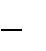 изучение мнения родителей о жизни школы, еѐ укладе, о том, какуюлепту они могут внести в то, чтобы в ней царил дух созидания;изучение Мира родителей, их отношений с собственными детьми, личностно значимых проблем, которые они хотели бы и могли бы решать с педагогами школы.Организация практической работы по взаимодействию семьи и школы.создание условий для повышения квалификации педагогов как лидеровсообщества детей и взрослых, способных включить родителей в их жизне-деятельность;проведение дискуссионных родительских собраний по проблеме уча-стия родителей в жизни созидательного сообщества детей и взрослых;  презентация педагогических программ содействия ребѐнку в обогаще-нии опыта созидательной жизни перед родителями учащихся;совместное (коллективное) планирование жизни школы на конкретныйпериод.Определение результативности взаимодействия школы и семьи, выявле-ние недостатков и путей их устранения.Условия реализации программы: ситуативные: методическая литература по возникшей проблеме; кон-сультация со специалистом (психологом, социальным педагогом и т.д.), кон-сультация с руководителем учреждения и педагогами; обмен мнениями с коллегой; специальная литература по вопросу; Интернет; ситуации общенияучениками во внеучебное время; ситуации общения с коллегами; телевиде-ние, газета и другие средства массовой информации; художественная и пуб-лицистическая литература; художественное и документальное кино; театр и т.д.; специальные: обучающие семинары по проблемам работы с семьѐй (с привлечением учѐных, методистов и т.д.) в школе; классные совещания в школе; тематические совещания при директоре; методические совещания; курсы повышения квалификации; проведение и посещение открытых меро-приятий; лекции учѐных, занимающихся соответствующими проблемами; работа в проблемный, проектных и творческих группах; участие в конферен-циях.48Ресурсы:Человеческие: педагоги, специалисты, сотрудники смежных служб, родители.Методические: конференции, семинары, заседания методических объ-единений, курсы повышения квалификации и т.д.Материально-технические: медиатеки, библиотеки, техническое обо-рудование, видео- и телеаппаратура, помещения и т.д.Ожидаемые результаты:Высокий уровень психолого-педагогической компетентности родите-лей: правильное понимание целей и задач воспитания в семье, хорошая под-готовка по вопросам педагогики и психологии, осознание ответственности перед обществом в воспитании детей, систематические занятия воспитанием, осуществление контроля за поведением детей, создание в семье необходи-мых условий для успешного воспитания, наличие взаимопонимания между членами семьи, согласование своих воспитательных воздействий с требова-ниями школы и современного общества, отзывчивость, инициативность, ак-тивность в воспитании.Организованное взаимодействие школы и родительской общественно-сти: разработка механизма включения семьи в образовательное пространство школы, определение функциональных обязанностей педагогических работ-ников по осуществлению взаимодействия с родителями, создание школьного созидательного сообщества родителей и педагогов.2.3. Программа коррекционной работыНастоящая программа написана с учѐтом программно-методического, кад-рового, информационного и материально-технического обеспечения образо-вательного учреждения.Цель программыПрограмма коррекционной работы в соответствии со Стандартом направ-лена на создание системы комплексной помощи детям с умеренно ограни-ченными возможностями здоровья в освоении основной образовательной программы начального общего образования, коррекцию негрубых дезадап-тивных проявлений, их социальную адаптацию.Программа коррекционной работы предусматривает создание специальных условий обучения и воспитания, позволяющих учитывать особые образова-тельные потребности детей с умеренно ограниченными возможностями здо-ровья посредством индивидуализации и дифференциации образовательного процесса.Программа коррекционной работы может предусматривать как вариативные формы получения образования, так и различные варианты специального со-провождения детей с умеренно ограниченными возможностями здоровья. Это могут быть формы обучения в общеобразовательном классе или по ин-дивидуальной программе, с использованием надомной формы обучения.49Варьироваться могут степень участия специалистов сопровождения, а также организационные формы работы.Задачи программысвоевременное выявление детей с трудностями адаптации;определение особых образовательных потребностей детей с умеренноограниченными возможностями здоровья, детей-инвалидов;определение особенностей организации образовательного процесса длярассматриваемой категории детей в соответствии с индивидуальными осо-бенностями каждого ребѐнка, структурой этих особенностей и степенью ихвыраженности;создание условий, способствующих освоению детьми с умеренно огра-ниченными возможностями здоровья основной образовательной программыначального общего образования и их интеграции в образовательном учреж-дении;организация индивидуальных или групповых занятий для детей с вы-раженным проявлениями дезадаптации к обучению в школе;обеспечение возможности обучения и воспитания по дополнительнымобразовательным  программам  и  получения  дополнительных  образователь-ных услуг;реализация  системы  мероприятий  по  социальной  адаптации  детей  сумеренно ограниченными возможностями здоровья;оказание консультативной и методической помощи родителям (закон-ным представителям) детей с умеренно ограниченными возможностями здо-ровья по медицинским, социальным, правовым и другим вопросам.Содержание программы коррекционной работы определяют следующие принципы: Соблюдение интересов ребѐнка. Принцип определяет позицию специа-листа, который призван решать проблему ребѐнка с максимальной пользой и в интересах ребѐнка. Системность. Принцип обеспечивает единство диагностики, коррек-ции и развития, т. е. системный подход к анализу особенностей развития и коррекции нарушений детей с ограниченными возможностями здоровья, а также всесторонний многоуровневый подход специалистов различного про-филя, взаимодействие и согласованность их действий в решении проблем ребѐнка; участие в данном процессе всех участников образовательного про-цесса. Непрерывность. Принцип гарантирует ребѐнку и его родителям (за-конным представителям) непрерывность помощи до полного решения про-блемы или определения подхода к еѐ решению. Вариативность. Принцип предполагает создание вариативных условий для получения образования детьми, имеющими умеренно ограниченные возможности здоровья.Рекомендательный характер оказания помощи. Принцип обеспечивает50соблюдение гарантированных законодательством прав родителей (законных представителей) детей с умеренно ограниченными возможностями здоровья выбирать формы получения детьми образования, защищать законные права и интересы детей.Направления работыПрограмма коррекционной работы на ступени начального общего образо-вания включает в себя взаимосвязанные направления. Данные направления отражают еѐ основное содержание:диагностическая работа обеспечивает своевременное выявление детейограниченными возможностями здоровья, проведение их комплексного об-следования и подготовку рекомендаций по оказанию им помощи в условиях образовательного учреждения;коррекционно-развивающая работа обеспечивает своевременную спе-циализированную помощь в освоении содержания образования и коррекциюнедостатков в физическом и (или) психическом развитии детей с ограничен-ными возможностями здоровья в условиях общеобразовательного учрежде-ния; способствует формированию универсальных учебных действий у обу-чающихся (личностных, регулятивных, познавательных, коммуникативных);консультативная  работа  обеспечивает  актуальность,  системность  игибкость работы с	детьми с умеренно ограниченными возможностями здо-ровья и их семей по вопросам реализации дифференцированных психолого-педагогических условий обучения, воспитания, коррекции, развития и социа-лизации обучающихся;информационно-просветительская работа по вопросам, связанным с особенностями образовательного процесса для данной категории детей, со всеми участниками образовательного процесса — обучающимися (как имеющими, так и не имеющими дезадаптивные особенности развития), их родителями (законными представителями), педагогическими работниками.Характеристика содержанияДиагностическая работа включает:своевременное выявление детей, нуждающихся в специализированнойпомощи;раннюю (с первых дней пребывания ребѐнка в образовательном учреж-дении)  диагностику  отклонений  в  развитии  и  анализ  причин  трудностейадаптации;комплексный сбор сведений о ребѐнке на основании диагностическойинформации от специалистов разного профиля;определение уровня актуального и зоны ближайшего развития	обу-чающегося с умеренно ограниченными возможностями здоровья, выявлениеего резервных возможностей;изучение  развития  эмоционально-волевой  сферы  и  личностных  осо-бенностей обучающихся; изучение социальной ситуации развития и условий семейного воспита-ния ребѐнка;51изучение адаптивных возможностей и уровня социализации ребѐнка сумеренно ограниченными возможностями здоровья;системный разносторонний контроль специалистов за уровнем и дина-микой развития ребѐнка;анализ успешности коррекционно-развивающей работы.Коррекционно-развивающая работа включает:выбор оптимальных для развития ребѐнка с умеренно ограниченнымивозможностями здоровья программ/методик, методов и приѐмов обучения всоответствии с его особыми образовательными возможностями;системное воздействие на учебно-познавательную деятельность ребѐн-ка в динамике образовательного процесса, направленное на формирование универсальных учебных действий и коррекцию дезадаптивных проявлений;развитие эмоционально-волевой и личностной сфер ребѐнка; социальную защиту ребѐнка в случаях неблагоприятных условий жиз-ни при психотравмирующих обстоятельствах в рамках правовых возможно-стей образовательного учреждения.Консультативная работа включает:выработку совместных рекомендаций по основным направлениям ра-боты с обучающимся с умеренно ограниченными возможностями здоровья,единых для всех участников образовательного процесса;консультирование специалистами педагогов по выбору индивидуально-ориентированных методов и приѐмов работы с обучающимся с умеренно ог-раниченными возможностями здоровья;консультативную помощь семье в вопросах выбора стратегии воспита-ния и приѐмов коррекционного обучения ребѐнка с умеренно ограниченными возможностями здоровья.Информационно-просветительская работа предусматривает:различные	формы	просветительской	деятельности	(лекции,	беседы,информационные стенды), направленные на разъяснение участникам образо-вательного процесса – обучающимся, их родителям (законным представите-лям), педагогическим работникам, — вопросов, связанных с особенностямиобразовательного процесса детей с умеренно ограниченными возможностямиздоровья;проведение тематических выступлений для педагогов и родителей по разъяснению индивидуально-типологических особенностей различных кате-горий детей с ограниченными возможностями здоровья.Этапы реализации программыКоррекционная работа реализуется поэтапно. Последовательность этапов и их адресность создают необходимые предпосылки для устранения дезорганизующих факторов.Этап сбора и анализа информации (информационно-аналитическая деятель-ность). Результатом данного этапа является оценка контингента обучающих-ся для учѐта особенностей развития детей, определения специфики и их об-разовательных потребностей; оценка образовательной среды с целью соот-52ветствия требованиям программно-методического обеспечения, материально-технической и кадровой базы учреждения.Этап планирования, организации, координации (организационно-исполнительская деятельность). Результатом работы является организован-ный образовательный процесс, имеющий коррекционно-развивающую на-правленность детей с умеренно ограниченными возможностями здоровья при созданных (вариативных) условиях обучения, воспитания, развития, социа-лизации рассматриваемой категории детей.Этап диагностики коррекционно-развивающей образовательной среды (кон-трольно-диагностическая деятельность). Результатом является констатация соответствия созданных условий и выбранных коррекционно-развивающих и образовательных программ образовательным потребностям ребѐнка.Этап регуляции и корректировки (регулятивно-корректировочная деятель-ность). Результатом является внесение необходимых изменений в образова-тельный процесс и процесс сопровождения детей с умеренно ограниченными возможностями здоровья, корректировка условий и форм обучения, методов и приѐмов работы.Механизм реализации программыОдним из основных механизмов реализации коррекционной работы является оптимально выстроенное взаимодействие специалистов образова-тельного учреждения, обеспечивающее системное сопровождение детей с умеренно ограниченными возможностями здоровья специалистами различ-ного профиля в образовательном процессе. Такое взаимодействие включает: комплексность в определении и решении проблем ребѐнка, предостав-лении ему квалифицированной помощи специалистов разного профиля;  многоаспектный анализ личностного и познавательного развития ре-бѐнка;составление комплексных индивидуальных программ общего развитиякоррекции отдельных сторон учебно-познавательной, эмоционально - воле-вой сфер ребѐнка.Наиболее распространѐнные и действенные формы организованного взаи-модействия специалистов на современном этапе — это консилиумы и служ-бы сопровождения образовательного учреждения, которые предоставляют многопрофильную помощь ребѐнку и его родителям (законным представите-лям), а также образовательному учреждению в решении вопросов, связанных с адаптацией, обучением, воспитанием, развитием, социализацией детей с умеренно ограниченными возможностями здоровья.качестве ещѐ одного механизма реализации коррекционной работы следу-ет обозначить социальное партнѐрство, которое предполагает профессио-нальное взаимодействие образовательного учреждения с внешними ресурса-ми (организациями различных ведомств, общественными организациями и другими институтами общества). Социальное партнѐрство включает: сотрудничество с учреждениями образования и другими ведомствами по вопросам преемственности обучения, развития и адаптации, социализа-ции, здоровьесбережения детей с умеренно ограниченными возможностями53здоровья;сотрудничество с негосударственными структурами  (общественнымиобъединениями инвалидов);сотрудничество с родительской общественностью.Требования к условиям реализации программы Психолого - педагогическое обеспечение:обеспечение	дифференцированных	условий	(оптимальный	режимучебных нагрузок, вариативные формы получения образования и специали-зированной помощи) в соответствии с рекомендациями психолого – медико -педагогической комиссии;обеспечение	психолого-педагогических	условий	(коррекционная	на-правленность учебно-воспитательного процесса; учѐт индивидуальных осо-бенностей ребѐнка; соблюдение комфортного психоэмоционального режима;использование  современных  педагогических  технологий  для  оптимизацииобразовательного процесса, повышения его эффективности, доступности);обеспечение  специализированных  условий	(выдвижение  комплексаспециальных задач обучения, ориентированных на образовательные потреб-ности обучающихся с умеренно ограниченными возможностями здоровья,направленных на решение задач развития ребѐнка; использование специаль-ных методов, приѐмов, средств обучения, ориентированных на образователь-ные	потребности	детей;	дифференцированное	и	индивидуализированноеобучение с учѐтом специфики развития ребѐнка);обеспечение здоровьесберегающих условий (оздоровительный и охра-нительный режим, укрепление физического и психического здоровья, профи-лактика физических, умственных и психологических перегрузок обучающих-ся, соблюдение санитарно-гигиенических правил и норм);обеспечение участия детей с умеренно ограниченными возможностямиздоровья, вместе с нормально развивающимися детьми в проведении воспи-тательных, культурно-развлекательных, спортивно-оздоровительных и иныхдосуговых мероприятий;Программно-методическое обеспечениепроцессе реализации программы коррекционной работы могут быть ис-пользованы коррекционно - развивающие программы, диагностический и коррекционно-развивающий инструментарий, необходимый для осуществле-ния профессиональной деятельности учителя, учителя-логопеда.Кадровое обеспечениеВажным моментом реализации программы коррекционной работы является кадровое обеспечение. Коррекционная работа осуществляться специалистами соответствующей квалификации, имеющими специализированное образова-ние, и педагогами, прошедшими обязательную курсовую или другие виды профессиональной подготовки в рамках обозначенной темы.Необходимо обеспечить на постоянной основе подготовку, переподготовкуповышение квалификации работников образовательных учреждений, зани-мающихся решением вопросов образования детей с умеренно ограниченны-54ми возможностями здоровья. Педагогические работники образовательного учреждения должны иметь чѐткое представление об особенностях психиче-ского и (или) физического развития детей с умеренно ограниченными воз-можностями здоровья, о методиках и технологиях организации образова-тельного и процесса адаптации.Информационное обеспечениеОбязательным является создание системы широкого доступа детей с огра-ниченными возможностями здоровья, родителей (законных представителей), педагогов к сетевым источникам информации, к информационно-методическим фондам, предполагающим наличие методических пособий и рекомендаций по всем направлениям и видам деятельности, наглядных посо-бий, мультимедийных, аудио- и видеоматериалов.Ожидаемые результаты программы: своевременное выявление обу-чающихся «группы риска», положительная динамика результатов коррекци-онно-развивающей работы с ними, снижение количества обучающихся «группы риска».Организационный раздел3.1. Учебный планМБОУ «Крюковская средняя общеобразовательная школа»Пояснительная запискаПри разработке учебного плана использовались следующие	документы:Федеральный уровеньКонституция Российской Федерации (ст.43).Федеральный закон РФ «Об образовании в Российской Федерации» от 29 декабря 2012г. №273 – ФЗ;Концепция профильного обучения на старшей ступени общего образова-ния, утвержденная приказом Министерства образования РФ от 18 июля 2002 года №2783.Типовое  положение  об  общеобразовательном  учреждении  (ред.  от10.03.2009), утвержденное постановлением Правительства РФ от 19 марта2001 года №196.Санитарно-эпидемиологические правила и нормативы СанПиН 2.4.2.2821-10 «Санитарно-эпидемиологические требования к условиям и организации обучения в общеобразовательных учреждениях», зарегистрированные в Минюсте России 03 марта 2011 года, регистрационный номер 1993.Федеральный базисный учебный план и примерные учебные планы для общеобразовательных учреждений РФ, реализующих программы общего об-разования, утвержденные приказом Министерства образования РФ от 09 марта 2004 года №1312.Приказ Министерства образования РФ от 05 марта 2004 года №1089 «Об утверждении федерального компонента государственных образовательных55стандартов начального общего, основного общего и среднего (полного) об-щего образования».Приказ Минобрнауки РФ от 20 августа 2008 года №241 «О внесении из-менений в федеральный базисный учебный план и примерные учебные пла-ны для образовательных учреждений Российской Федерации, реализующих программы общего образования, утверждѐнные приказом Министерства об-разования Российской Федерации от 9 марта 2004 года №1312 «Об утвер-ждении федерального базисного учебного плана и примерных учебных пла-нов для образовательных учреждений Российской Федерации, реализующих программы общего образования».Приказ Министерства образования и науки Российской Федерации от 30 августа 2010 года № 889 «О внесении изменений в федеральный базисный учебный план и примерные учебные планы для образовательных учреждений Российской Федерации, реализующих программы общего образования, ут-вержденные приказом Министерства образования Российской Федерации от 9 марта 2004 года № 1312 «Об утверждении федерального базисного учеб-ного плана и примерных учебных планов для образовательных учреждений Российской Федерации, реализующих программы общего образования».Приказ Министерства образования и науки Российской Федерации от 24 января № 39 «О внесении изменений в федеральный компонент государст-венных образовательных стандартов начального общего, основного общего и среднего (полного) общего образования, утвержденный приказом Министер-ства образования Российской Федерации от 5 марта 2004 года № 1089».Приказ Министерства образования и науки Российской Федерации от 31 января 2012 года №69 «О внесении изменений в федеральный компонент го-сударственных образовательных стандартов начального общего, основного общего и среднего (полного) общего образования, утвержденный приказом Министерства образования Российской Федерации от 5 марта 2004 года №1089».Приказ Министерства образования и науки Российской Федерации, от 1 февраля 2012 года №74 «О внесении изменений в федеральный базисный учебный план и примерные учебные планы для образовательных учреждений Российской Федерации, реализующих программы общего образования, ут-вержденные приказом Министерства образования Российской Федерации от 9 марта 2004 года № 1312».Приказ департамента образования, культуры и молодежной политики бел-городской области от 23 апреля 2012 года №1380 «Об утверждении базисно-го учебного плана и примерных учебных планов для образовательных уч-реждений Белгородской области, реализующих программы общего образова-ния»100 – ФЗ от 21 июля 2005 года «О воинской обязанности и военной служ-бе».Положение о формах и порядке проведения государственной (итоговой) аттестации, освоивших основные общеобразовательные программы среднего (полного) общего образования (утверждено приказом Министерства образо-56вания и науки Российской Федерации от 28.11.2008 № 362) с изменениями и дополнениями.Закон Белгородской области от 03 июля 2006 года №57 «Об установлении регионального компонента государственных образовательных стандартов общего образования в Белгородской области» (с внесенными изменениями от 3.05.2011 года № 34, принятыми Белгородской областной Думой 28.04.2011 года).Закон Белгородской области от 04 июня 2009 года №282 «О внесении из-менений в закон Белгородской области «Об установлении регионального компонента государственных образовательных стандартов общего образова-ния в Белгородской области».Методические письма Белгородского регионального института по-вышения квалификации и переподготовки специалистов о преподавании предметов; - Устав МБОУ «Крюковская СОШ»;- Локальные акты МБОУ«Крюковская СОШ».Учебный план включает две составляющие:Инвариантная часть (обязательная) устанавливает состав обязательных для изучения учебных предметов и время, отводимое на их изучение по клас-сам (годам) обучения, установленных федеральными государственными образовательными стандартами.Вариативная часть (часть, формируемая участниками образовательногопроцесса) представлена числом часов, отводимых на обеспечение интересов образовательного учреждения, индивидуальных потребностей и запросов обучающихся, их родителей (законных представителей).Данная система обеспечивает:1) доступность общего образования;2) удовлетворение образовательных задач учащихся и их родителей;3) повышение качества знаний, умений, навыков учащихся;4) создание каждому ученику условий для самоопределения и развития личности.На II ступени цели обучения дополняются реализацией следующих за-дач: обеспечение деятельностного характера образования, обеспечивающего успешную социализацию учащихся, подготовка выпускников к осознанному выбору пути получения среднего образования и профиля обучения в процес-се осуществления предпрофильной подготовки. В IX классе часы компонен-та образовательного учреждения отведены на организацию предпрофильной подготовки обучающихся.Все учебные предметы обеспечены программно-методическими мате-риалами на весь курс обучения в соответствии с федеральным перечнем учебников, рекомендованных Министерством образования Российской Фе-дерации к использованию в образовательном процессе в общеобразователь-ных учреждениях на 2014-2015 учебный год.57Общая характеристика учебного планаУчебный план для 5-9 классов МБОУ «Крюковская СОШ» разработан на основе федерального компонента государственного стандарта общего обра-зования, базисного учебного плана Белгородской области и примерных учеб-ных планов для общеобразовательных учреждений РФ, ориентирован на 5– летний нормативный срок освоения образовательных программ основного общего образования.Продолжительность учебного года: V – VIII классы – 35 учебных недель,IX класс–34 учебные недели (без учета государственной итоговой аттестации). Продолжительность урока в V– IX классах – 45 минут, режим работы - по шестидневной учебной неделе.Особенности обязательной (инвариантной) части учебного плана Федеральный компонент государственного стандарта основного обще-го образования устанавливает обязательные для изучения учебные предметы:«Русский	язык»,	«Литература»,	«Иностранный	язык	(Английскийязык)», «Математика»,«Информатика и ИКТ», «История», «Обществознание», «География»,«Природоведение», «Физика», «Химия», «Биология», «Музыка»,«Изобразительное искусство», «Технология», «Физическая культура», «Основы безопасности жизнедеятельности».федеральном компоненте базисного учебного плана определено количество учебных часов на изучение учебных предметов федерального компонента государственного стандарта общего образования для V- IX клас-сов:Учебный предмет «Русский язык» изучается с V по VIII класс – 3 часа в неделю, в IX классе –2 часа в неделю.Учебный предмет «Литература» изучается с V по VIII класс по 2 часа в неделю, в IX классе – в объеме 3-х часов в неделю.Учебный предмет  «Иностранный язык (Английский язык)» изучается сV по IX класс – в объеме 3-х часов в неделю. Предложенный объем учебно-го времени достаточен для освоения иностранного языка на базовом уровне.Учебный предмет «Математика» изучается в V-VI классах в объеме 5 ча-сов. Учебный предмет «Алгебра» изучается в VII классе в объеме 3,5 часа,VIII-IX классах – 3 часа.Учебный предмет «Геометрия» изучается в VII классе в объеме 1,5 часа, в VIII-IX классах – 2 часа.Учебный предмет «Информатика и ИКТ», направлен на обеспечение всеобщей компьютерной грамотности и с VIII класса изучается как самостоятельный учебный предмет в объеме 1 часа в неделю, в 9 классе – 2 часов в неделю.Учебный предмет «История» изучается с V по IX класс в объеме 2 часа в неделю.Учебный предмет «Обществознание» изучается с VI по IX класс в объеме 1 часа в неделю. Учебный предмет является интегрированным, построен по модульному принципу и включает содержательные разделы: «Общество»,58«Человек», «Социальная сфера», «Политика», «Экономика» и «Право». Учебный предмет «География» изучается в VI классе в объеме 1 часа внеделю, в VII – IX классах – в объеме 2 часов в неделю.Учебный предмет «Природоведение» изучается в 5 классе в объеме 2-х часов в неделю.Учебный предмет «Биология» изучается в VI классе в объеме 1 часа в неделю, в VII – IX классах – в объеме 2 часов в неделю.Учебный предмет «Физика» изучается в VII – IX классах – в объеме 2 часов в неделю.Учебный предмет «Химия» изучается в VIII – IX классах – в объеме 2 часов в неделю.Учебный предмет «Изобразительное искусство» в V- VII классах изучается в объеме 1 час в неделю.Учебный предмет «Музыка» изучается в V-VII классах в объеме 1 час в неделю.Учебный предмет «Искусство» изучается в VIII-IX классах в объеме 1 ча-са в неделю.Учебный предмет «Физическая культура» с V по IX класс изучается в объеме 3-х часов в неделю в связи с необходимостью повышения роли физической культуры в воспитании современных школьников, укрепления их здоровья и должен быть использован на увеличение двигательной актив-ности и развитие физических качеств обучающихся, внедрение современных систем физического воспитания.Учебный предмет «Основы безопасности жизнедеятельности» вводится для изучения на ступени основного общего образования. На его освоение отведен 1 час в неделю в VIII классе.Учебный предмет «Технология» построен по модульному принципу с учетом возможностей образовательного учреждения и потребностей региона, изучается в V-VII классах – по 2 часа в неделю, в VIII классе – 1 час в неде-лю.Региональный компонент представлен учебными предметами: «Православная культура» с V по IX классы в объеме 1 часа в неделю; «Основы безопасности жизнедеятельности» с V по VII, IX классы в объеме 1 часа в неделю.«Технология» - в VIII классе в объеме 1 часа в неделю.Часы учебного плана школьного компонента на ступени основного общего образования использованы:на увеличения количества часов на изучение предметов инвариантной час-ти учебного плана:V класс: русский язык – 3 часа, литература – 1 час, математика – 1 час.VI класс: русский язык – 3 часа, литература – 1 час, математика – 1 час.VII класс: русский язык – 2 часа, алгебра – 0,5 часа, геометрия – 0,5 часа.IX класс: алгебра – 1 час.59на введение новых учебных предметов:V-VII классы - информатика и ИКТ – по 1 часу, VIII класс - черчение – 1 час.на изучение элективных курсов:VIII класс: элективный курс «Химия для любознательных» – 1 час, электив-ный курс «Уроки словесности» - 1 час.IX класс: элективный курс «Создание сжатого изложения» - 1 час; электив-ный курс «Развивайте дар речи. Сочинения разных жанров» - 1 час; электив-ный курс «Психология и выбор профессии» - 1 час.Недельный учебный план основной школы на 2014-2015 учебный год МБОУ «Крюковская СОШ»60Годовой учебный план основной школы на 2014-2015 учебный год МБОУ «Крюковская СОШ»61Формы промежуточной аттестацииЦелью промежуточной аттестации на уровне основного общего образо-вания является установление фактического уровня теоретических знаний обучающихся по предметам федерального компонента государственного об-разовательного стандарта, их практических умений и навыков; соотнесение этого уровня с требованиями федерального компонента государственного образовательного стандарта.На ступени основного общего образования промежуточная аттестация обучающихся проводится после освоения учебных программ соответствую-щего класса и является обязательной.Промежуточная аттестация в соответствии ст. 59 273-ФЗ «Об образова-нии в Российской Федерации» проводится в период с 26 мая по 30 мая 2015г.Промежуточная аттестация проводится в следующих формах:3.2. Условия реализации образовательной программы.Интегративным результатом реализации образовательной программы явля-ется создание комфортной развивающей образовательной среды: обеспечивающей высокое качество образования, его доступность, от-крытость и привлекательность для обучающихся, их родителей (законных представителей) и всего общества, духовно-нравственное развитие и воспи-тание обучающихся;62гарантирующей охрану и укрепление физического, психологического исоциального здоровья обучающихся;комфортной по отношению к обучающимся и педагогическим работ-никам. Для реализации образовательной программы в школе созданы условия, обеспечивающие возможность:достижения планируемых результатов освоения образовательной про-граммы всеми обучающимися, в том числе детьми с ограниченными возмож-ностями здоровья;выявления и развития способностей обучающихся через систему сек-ций  и  кружков,  организацию  общественно-полезной  деятельности,  в  томчисле социальной практики, используя возможности образовательных учре-ждений дополнительного образования детей;работы с одаренными детьми, организации интеллектуальных и твор-ческих соревнований;участия обучающихся, их родителей (законных представителей), педа-гогических работников и общественности в проектировании и развитии внут-ришкольной социальной среды;использования	в	образовательном	процессе	современных	образова-тельных технологий деятельностного типа;эффективной самостоятельной работы обучающихся при поддержке пе-дагогических работников;эффективного управления образовательным учреждением с использо-ванием информационно-коммуникационных технологий, а также современ-ных механизмов финансирования.Педагогические технологии, используемые в образовательном процессеТрадиционные технологии:объяснительно-иллюстративные;технологии проблемного обучения;технологии игрового обучения;технологии разноуровневого обучения;технология крупно - блочного изучения;Технологии развивающего обучения:технология проектного обучения;технология личностно-ориентированного обучения.Финансовые ресурсы:Финансирование реализации образовательной программы осуществляется за счет средств муниципального и регионального бюджетов.63СодержаниеСтра-ница1.Целевой раздел31.1.Пояснительная записка31.2.Паспорт образовательной программы61.3.Информационная справка91.4.Планируемые результаты освоения обучающимися образо-12вательной программы основного общего образования1.5.Система оценивания результатов освоения обучающимися14образовательной программы2.Содержательный раздел172.1.Программы отдельных учебных предметов, курсов172.2.Программы, обеспечивающие развитие, воспитание, со-19циализацию обучающихся2.2.1Программа духовно-нравственного развития, воспитания19обучающихся2.2.2Программа формирования культуры здорового и безопас-30ного образа жизни2.2.3Программа «Одаренные дети»422.2.4Программа организации взаимодействия семьи и школы472.3Программа коррекционной работы493.Организационный раздел553.1Учебный план и содержание образовательной программы55основного общего образования3.2Условия реализации образовательной программы62НаименованиеНаименованиеМБОУ «Крюковская средняя общеобразовательная школаМБОУ «Крюковская средняя общеобразовательная школаМБОУ «Крюковская средняя общеобразовательная школаМБОУ «Крюковская средняя общеобразовательная школаучрежденияучреждения» Борисовского района Белгородской области» Борисовского района Белгородской области» Борисовского района Белгородской областиЗаказчикпро-МКУ  «Управление образования администрации Борисов-МКУ  «Управление образования администрации Борисов-МКУ  «Управление образования администрации Борисов-МКУ  «Управление образования администрации Борисов-граммыского  района»,  родители  (представители)  обучающихсяского  района»,  родители  (представители)  обучающихсяского  района»,  родители  (представители)  обучающихсяского  района»,  родители  (представители)  обучающихсяобразовательного учрежденияобразовательного учрежденияобразовательного учрежденияРазработчикРазработчикАдминистрация школыАдминистрация школыпрограммыпрограммы Федеральный закон РФ «Об образовании в Российской Федеральный закон РФ «Об образовании в Российской Федеральный закон РФ «Об образовании в Российской Федеральный закон РФ «Об образовании в РоссийскойФедерации» от 29 декабря 2012г. №273 – ФЗ;Федерации» от 29 декабря 2012г. №273 – ФЗ;Федерации» от 29 декабря 2012г. №273 – ФЗ;  Типовое положение об общеобразовательном учреж-  Типовое положение об общеобразовательном учреж-  Типовое положение об общеобразовательном учреж-  Типовое положение об общеобразовательном учреж-дении,  утвержденное  постановлением  Правительства  РФдении,  утвержденное  постановлением  Правительства  РФдении,  утвержденное  постановлением  Правительства  РФдении,  утвержденное  постановлением  Правительства  РФот 19 марта 2001 года №196;от 19 марта 2001 года №196;от 19 марта 2001 года №196;  Санитарно-эпидемиологические правила и нормативы  Санитарно-эпидемиологические правила и нормативы  Санитарно-эпидемиологические правила и нормативы  Санитарно-эпидемиологические правила и нормативыСанПиН2.4.2.№2821-10),«Санитарно-эпидемиологические требования к условиям и организацииэпидемиологические требования к условиям и организацииэпидемиологические требования к условиям и организацииэпидемиологические требования к условиям и организацииобучения в общеобразовательных учреждениях» зарегист-обучения в общеобразовательных учреждениях» зарегист-обучения в общеобразовательных учреждениях» зарегист-обучения в общеобразовательных учреждениях» зарегист-рированные в Минюсте России 03 марта 2011 года;рированные в Минюсте России 03 марта 2011 года;рированные в Минюсте России 03 марта 2011 года;рированные в Минюсте России 03 марта 2011 года;  Приказ  Министерства  образования  и  науки  Россий-  Приказ  Министерства  образования  и  науки  Россий-  Приказ  Министерства  образования  и  науки  Россий-  Приказ  Министерства  образования  и  науки  Россий-ской Федерации от 03 июня 2011 года № 1994 «О внесенииской Федерации от 03 июня 2011 года № 1994 «О внесенииской Федерации от 03 июня 2011 года № 1994 «О внесенииской Федерации от 03 июня 2011 года № 1994 «О внесенииизменений в федеральный базисный учебный план и при-изменений в федеральный базисный учебный план и при-изменений в федеральный базисный учебный план и при-изменений в федеральный базисный учебный план и при-мерные учебные планы для образовательных учреждениймерные учебные планы для образовательных учреждениймерные учебные планы для образовательных учреждениймерные учебные планы для образовательных учрежденийПравовоеобос-Российской Федерации, реализующих программы общегоРоссийской Федерации, реализующих программы общегоРоссийской Федерации, реализующих программы общегоРоссийской Федерации, реализующих программы общегонованиереали-образования, утвержденные приказом Министерства обра-образования, утвержденные приказом Министерства обра-образования, утвержденные приказом Министерства обра-образования, утвержденные приказом Министерства обра-зации  образова-зации  образова-зования  Российской  Федерации  от  9  марта  2004  годазования  Российской  Федерации  от  9  марта  2004  годазования  Российской  Федерации  от  9  марта  2004  годазования  Российской  Федерации  от  9  марта  2004  годательнойпро-№1312 «Об утверждении федерального базисного учебно-№1312 «Об утверждении федерального базисного учебно-№1312 «Об утверждении федерального базисного учебно-№1312 «Об утверждении федерального базисного учебно-граммыго плана и примерных учебных планов для образователь-го плана и примерных учебных планов для образователь-го плана и примерных учебных планов для образователь-го плана и примерных учебных планов для образователь-ных  учреждений  Российской  Федерации,  реализующихных  учреждений  Российской  Федерации,  реализующихных  учреждений  Российской  Федерации,  реализующихных  учреждений  Российской  Федерации,  реализующихпрограммы общего образования»;программы общего образования»;программы общего образования»;программывсех участников образовательного процессавсех участников образовательного процессавсех участников образовательного процессавсех участников образовательного процессавсех участников образовательного процесса2. Воспитание гражданственности, толерантности, уваже-2. Воспитание гражданственности, толерантности, уваже-2. Воспитание гражданственности, толерантности, уваже-2. Воспитание гражданственности, толерантности, уваже-2. Воспитание гражданственности, толерантности, уваже-ния к правам и свободам человекания к правам и свободам человекания к правам и свободам человека3. Реализация здоровьесберегающего подхода к отбору со-3. Реализация здоровьесберегающего подхода к отбору со-3. Реализация здоровьесберегающего подхода к отбору со-3. Реализация здоровьесберегающего подхода к отбору со-3. Реализация здоровьесберегающего подхода к отбору со-держания и технологий образования, использования лич-держания и технологий образования, использования лич-держания и технологий образования, использования лич-держания и технологий образования, использования лич-держания и технологий образования, использования лич-ностно-ориентированных образовательных, информацион-ностно-ориентированных образовательных, информацион-ностно-ориентированных образовательных, информацион-ностно-ориентированных образовательных, информацион-ностно-ориентированных образовательных, информацион-ных  и  коммуникационных  технологийных  и  коммуникационных  технологийных  и  коммуникационных  технологийных  и  коммуникационных  технологийдля  осознанноговыбора и последующего освоения профессиональных об-выбора и последующего освоения профессиональных об-выбора и последующего освоения профессиональных об-выбора и последующего освоения профессиональных об-выбора и последующего освоения профессиональных об-разовательных программразовательных программЦели основного общего образования:Цели основного общего образования:Цели основного общего образования:формирование целостного  представления  о  мире,  осно-формирование целостного  представления  о  мире,  осно-формирование целостного  представления  о  мире,  осно-формирование целостного  представления  о  мире,  осно-формирование целостного  представления  о  мире,  осно-Цели   обученияЦели   обученияванного на приобретенных знаниях, умениях, навыках иванного на приобретенных знаниях, умениях, навыках иванного на приобретенных знаниях, умениях, навыках иванного на приобретенных знаниях, умениях, навыках иванного на приобретенных знаниях, умениях, навыках иЦели   обученияЦели   обученияспособах деятельности;способах деятельности;образовательнойобразовательнойспособах деятельности;способах деятельности;образовательнойобразовательнойприобретение опыта разнообразной деятельности (инди-приобретение опыта разнообразной деятельности (инди-приобретение опыта разнообразной деятельности (инди-приобретение опыта разнообразной деятельности (инди-приобретение опыта разнообразной деятельности (инди-программыос-видуальной и коллективной),видуальной и коллективной),опыта познания и самопо-опыта познания и самопо-опыта познания и самопо-новного  общегоновного  общегознания;образованиязнания;образованияподготовка к осуществлению осознанного выбора инди-подготовка к осуществлению осознанного выбора инди-подготовка к осуществлению осознанного выбора инди-подготовка к осуществлению осознанного выбора инди-подготовка к осуществлению осознанного выбора инди-подготовка к осуществлению осознанного выбора инди-подготовка к осуществлению осознанного выбора инди-подготовка к осуществлению осознанного выбора инди-подготовка к осуществлению осознанного выбора инди-подготовка к осуществлению осознанного выбора инди-видуальной образовательной или профессиональной траек-видуальной образовательной или профессиональной траек-видуальной образовательной или профессиональной траек-видуальной образовательной или профессиональной траек-видуальной образовательной или профессиональной траек-тории.1. Достижение  оптимального1. Достижение  оптимальногоуровнябазового образова-базового образова-ния,  создание  системы  обучения,  обеспечивающей  раз-ния,  создание  системы  обучения,  обеспечивающей  раз-ния,  создание  системы  обучения,  обеспечивающей  раз-ния,  создание  системы  обучения,  обеспечивающей  раз-ния,  создание  системы  обучения,  обеспечивающей  раз-витие  обучающегося в  соответствиивитие  обучающегося в  соответствиивитие  обучающегося в  соответствиисего  склонностя-ми, интересами, возможностями.ми, интересами, возможностями.ми, интересами, возможностями.2. Определениеконкретных  мер поконкретных  мер посовершенствованиюсовершенствованиюобразовательнойдеятельностипедагогического коллекти-педагогического коллекти-педагогического коллекти-ва  (предпрофильное обучение).ва  (предпрофильное обучение).ва  (предпрофильное обучение).3.  Формирование  гражданско-патриотической,  духовно-3.  Формирование  гражданско-патриотической,  духовно-3.  Формирование  гражданско-патриотической,  духовно-3.  Формирование  гражданско-патриотической,  духовно-3.  Формирование  гражданско-патриотической,  духовно-нравственной направленности личности обучающихся по-нравственной направленности личности обучающихся по-нравственной направленности личности обучающихся по-нравственной направленности личности обучающихся по-нравственной направленности личности обучающихся по-средством организации образовательного процесса.средством организации образовательного процесса.средством организации образовательного процесса.средством организации образовательного процесса.средством организации образовательного процесса.4. Систематизация работы по пропаганде здорового образа4. Систематизация работы по пропаганде здорового образа4. Систематизация работы по пропаганде здорового образа4. Систематизация работы по пропаганде здорового образа4. Систематизация работы по пропаганде здорового образажизни, профилактике вредных привычек, изучению эколо-жизни, профилактике вредных привычек, изучению эколо-жизни, профилактике вредных привычек, изучению эколо-жизни, профилактике вредных привычек, изучению эколо-жизни, профилактике вредных привычек, изучению эколо-Задачипро-гии личности, созданию условий для укрепления здоровья,гии личности, созданию условий для укрепления здоровья,гии личности, созданию условий для укрепления здоровья,гии личности, созданию условий для укрепления здоровья,гии личности, созданию условий для укрепления здоровья,граммыформированию устойчивых норм здорового образа жизни.формированию устойчивых норм здорового образа жизни.формированию устойчивых норм здорового образа жизни.формированию устойчивых норм здорового образа жизни.формированию устойчивых норм здорового образа жизни.дистанционных форм обучения школьников.дистанционных форм обучения школьников.дистанционных форм обучения школьников.дистанционных форм обучения школьников.дистанционных форм обучения школьников.дистанционных форм обучения школьников.8. Повышение  личной8. Повышение  личной8. Повышение  личнойпрофессиональнойпрофессиональнойпрофессиональнойкомпетентно-сти педагогов путем совершенствованиясти педагогов путем совершенствованиясти педагогов путем совершенствованиясти педагогов путем совершенствованиясти педагогов путем совершенствованиясодержания и ме-содержания и ме-тодовработыметодическойметодическойисоциально-психологическойпсихологическойслужб,служб,реализацииреализацииличностно-ориентированной парадигмы иориентированной парадигмы иориентированной парадигмы иориентированной парадигмы ирефлексивного подхода.рефлексивного подхода.рефлексивного подхода. Качество  освоения  программ  по  учебным  предметам Качество  освоения  программ  по  учебным  предметам Качество  освоения  программ  по  учебным  предметам Качество  освоения  программ  по  учебным  предметам Качество  освоения  программ  по  учебным  предметам Качество  освоения  программ  по  учебным  предметам Качество  освоения  программ  по  учебным  предметам(«предметные результаты»).(«предметные результаты»).(«предметные результаты»).(«предметные результаты»). Обеспечение доступности качественного образования. Обеспечение доступности качественного образования. Обеспечение доступности качественного образования. Обеспечение доступности качественного образования. Обеспечение доступности качественного образования. Обеспечение доступности качественного образования. Обеспечение доступности качественного образования. Состояние здоровья обучающихся. Состояние здоровья обучающихся. Состояние здоровья обучающихся. Состояние здоровья обучающихся. Состояние здоровья обучающихся. Отношение к школе выпускников, родителей, местного Отношение к школе выпускников, родителей, местного Отношение к школе выпускников, родителей, местного Отношение к школе выпускников, родителей, местного Отношение к школе выпускников, родителей, местного Отношение к школе выпускников, родителей, местного Отношение к школе выпускников, родителей, местногосообщества.сообщества.Целевые показа- Эффективное  использование  современных  образова- Эффективное  использование  современных  образова- Эффективное  использование  современных  образова- Эффективное  использование  современных  образова- Эффективное  использование  современных  образова- Эффективное  использование  современных  образова- Эффективное  использование  современных  образова-тели  и  индика-тельных технологий.тельных технологий.тели  и  индика- Создание  условий  для  внеурочной Создание  условий  для  внеурочной Создание  условий  для  внеурочной Создание  условий  для  внеурочной Создание  условий  для  внеурочнойдеятельности  уча-деятельности  уча-торыщихся и организации дополнительного образования.щихся и организации дополнительного образования.щихся и организации дополнительного образования.щихся и организации дополнительного образования.щихся и организации дополнительного образования.щихся и организации дополнительного образования.щихся и организации дополнительного образования.щихся и организации дополнительного образования.щихся и организации дополнительного образования.щихся и организации дополнительного образования.щихся и организации дополнительного образования.щихся и организации дополнительного образования.щихся и организации дополнительного образования.щихся и организации дополнительного образования. Обеспечение условий безопасности участников образо- Обеспечение условий безопасности участников образо- Обеспечение условий безопасности участников образо- Обеспечение условий безопасности участников образо- Обеспечение условий безопасности участников образо- Обеспечение условий безопасности участников образо- Обеспечение условий безопасности участников образо-вательного процесса.вательного процесса. Участие в районных, региональных, федеральных и ме- Участие в районных, региональных, федеральных и ме- Участие в районных, региональных, федеральных и ме- Участие в районных, региональных, федеральных и ме- Участие в районных, региональных, федеральных и ме- Участие в районных, региональных, федеральных и ме- Участие в районных, региональных, федеральных и ме-ждународных фестивалях, конкурсах, смотрах.ждународных фестивалях, конкурсах, смотрах.ждународных фестивалях, конкурсах, смотрах.ждународных фестивалях, конкурсах, смотрах.ждународных фестивалях, конкурсах, смотрах.ждународных фестивалях, конкурсах, смотрах.ждународных фестивалях, конкурсах, смотрах. Сочетание принципов единоначалия и самоуправления Сочетание принципов единоначалия и самоуправления Сочетание принципов единоначалия и самоуправления Сочетание принципов единоначалия и самоуправления Сочетание принципов единоначалия и самоуправления Сочетание принципов единоначалия и самоуправления Сочетание принципов единоначалия и самоуправленияи др.Механизм   кон-Педагогический мониторинг, ВШК, оценка результативно-Педагогический мониторинг, ВШК, оценка результативно-Педагогический мониторинг, ВШК, оценка результативно-Педагогический мониторинг, ВШК, оценка результативно-Педагогический мониторинг, ВШК, оценка результативно-Педагогический мониторинг, ВШК, оценка результативно-Педагогический мониторинг, ВШК, оценка результативно-тролясти реализации образовательной программы.сти реализации образовательной программы.сти реализации образовательной программы.сти реализации образовательной программы.сти реализации образовательной программы.сти реализации образовательной программы.СтупеньСтупеньФормы аттестацииобученияобученияОсновная5 – 9Аттестация осуществляется по четвертям и промежуточ-школаная в конце учебного года (5-8 классы).2 ступеньТематические и итоговые контрольные работы на основебалльной системы оценивания.Самостоятельные, лабораторные и практические работы.Тестовые работы.В 9-ом классе государственная (итоговая) аттестация вы-пускников школы - в форме ГИА и традиционной форме.Портфель достижений – одна  из форм итоговой аттеста-ции образовательных результатов учащихся.№ПредметКласНаименование программ№ПредметсНаименование программсПрограммы для общеобразовательных учреждений по1Русский язык5-9русскому языку 5-9, 10-11кл. СоставительЕ.И.Харитонова Дрофа 2011Программа по литературе для 5-11 классов общеобразо-2Литература5-9вательной школы Г.С.Меркин С.А.Зинин В.А.ЧалмаевМосква «Русское слово» 20093Иностранный язык5-9Программа курса английского языка 2-11кл. Биболетова3(английский)5-9М.З. Трубанева Н.Н.2010(английский)М.З. Трубанева Н.Н.20104Математика5-6Программы для общеобразовательных учреждений Ма-4Математика5-6тематика 5-6 кл сост. Жохов Москва Мнемозина 2009тематика 5-6 кл сост. Жохов Москва Мнемозина 20095Алгебра7-9Программы для общеобразовательных учреждений Ал-5Алгебра7-9гебра 7-9кл Т.А.Бурмистрова Москва Просвещение 2009гебра 7-9кл Т.А.Бурмистрова Москва Просвещение 2009Программы для общеобразовательных учреждений Гео-6Геометрия7-9метрия 7-9 кл Т.А.Бурмистрова Москва Просвещение2008Информатика иПрограммы для общеобразовательных учреждений: ин-7Информатика и5-9форматика 2-11кл М.Н.Бородин Москва БИНОМ. Лабо-7ИКТ5-9форматика 2-11кл М.Н.Бородин Москва БИНОМ. Лабо-ИКТратория знаний 2009ратория знаний 2009Программы общеобразовательных  учреждений История.8История5-9Обществознание. А.А.Данилов, Л.Г.Косулина Просвеще-ние 5-11 кл. 2007, 2009Программы общеобразовательных  учреждений История.9Обществознание6-9Обществознание. Л.Н.Боголюбов, А.И.Городецкая  Про-свещение 5-11 кл. 2007Примерные программы по географии. 6-11кл. Сборник10География6-9нормативных документов В.Г.Дронов, И.И.Баринова,2007Православная культура. Концепция и программа учебно-11Православная5-9го предмета 1-11 годы обучения Т.В. Рыжова  Центр под-11культура5-9держки культурно-исторических традиций Отечествакультурадержки культурно-исторических традиций ОтечестваМосква, 2006Программы для общеобразовательных  учреждений. Про-12Природоведение5грамма основного общего образования по природоведе-нию 5кл. А.А.Плешаков Н.И.Сонин 2006Программы для общеобразовательных  учреждений. Про-13Биология6-9грамма основного общего образования 6-9кл. Н.И.СонинВ.Б.Захаров Е.Т.Захарова  200614Физика7-9Программы для общеобразовательных учреждений: фи-14Физика7-9зика 7-11кл В.А. Коровин Москва Дрофа 2010зика 7-11кл В.А. Коровин Москва Дрофа 201015Химия8-9Программы для общеобразовательных  учреждений. Хи-15Химия8-9мия 8-9кл. 10-11кл. Н.И.Гара Москва Просвещение 2008мия 8-9кл. 10-11кл. Н.И.Гара Москва Просвещение 2008ИзобразительноеПрограммы общеобразовательных учреждений Изобра-16Изобразительное5-7зительное искусство Б.М.Неменский Москва Просвеще-16искусство5-7зительное искусство Б.М.Неменский Москва Просвеще-искусствоние 2009ние 2009Программа общеобразовательных учреждений. Музыка.17Музыка5-7Автор концепции учебно-методического комплекта «Му-17Музыка5-7зыка» Г.П.Сергеева, И.Э.Кашекова, Е.Д.Критская 1-7 клзыка» Г.П.Сергеева, И.Э.Кашекова, Е.Д.Критская 1-7 клМосква «Просвещение» 200718Программы общеобразовательных учреждений Искусст-18Искусство8-9во Г.П. Сергеева, И.Э. Кашекова Москва Просвещение200919Черчение8Примерная программа основного общего образования19Черчение8В.А.Гервер, В.В.Степанова Москва «Экзамен» 2010В.А.Гервер, В.В.Степанова Москва «Экзамен» 2010Физическая куль-Программы общеобразовательных учреждений. Ком-20Физическая куль-5-9плексная программа физического воспитания 1-11кл20тура5-9плексная программа физического воспитания 1-11клтураВ.И.Лях, В.А. Зданевич Просвещение 2011В.И.Лях, В.А. Зданевич Просвещение 2011Основы безопасно-Программы для общеобразовательных  учреждений. Ос-21сти жизнедеятель-5-9новы безопасности жизнедеятельности А.Т. СмирновностиМосква Просвещение  2011Программы начального основного образования. Техно-22Технология5-8логия. Хохлова М.В., Синица Н.В.под ред СимоненкоВ.Д. Москва Вентана-Граф 2011Направления духовно-Направления духовно-Базовые национальные ценности:нравственного развития и вос-нравственного развития и вос-питания обучающихсяВоспитание гражданственно-Воспитание гражданственно-любовь к России, своему народу, своему краю, слу-сти, патриотизма,уваже-жение Отечеству, правовое государство, граждан-21ния к   правам,ния к   правам,ния к   правам,свободам   иское общество, закон и правопорядок, поликультур-ское общество, закон и правопорядок, поликультур-ское общество, закон и правопорядок, поликультур-ское общество, закон и правопорядок, поликультур-обязанностям человека.обязанностям человека.обязанностям человека.обязанностям человека.ный мир, свобода личная и национальная, доверие кный мир, свобода личная и национальная, доверие кный мир, свобода личная и национальная, доверие кный мир, свобода личная и национальная, доверие клюдям, институтам государства и гражданскоголюдям, институтам государства и гражданскоголюдям, институтам государства и гражданскоголюдям, институтам государства и гражданскогообществаВоспитаниеВоспитаниенравственныхнравственныхсправедливость; милосердие; честь; достоинст-справедливость; милосердие; честь; достоинст-справедливость; милосердие; честь; достоинст-справедливость; милосердие; честь; достоинст-чувствиэтическогоэтическогово; уважение родителей; уважение достоинстваво; уважение родителей; уважение достоинстваво; уважение родителей; уважение достоинстваво; уважение родителей; уважение достоинствасознаниячеловека, равноправие, ответственность и чувст-человека, равноправие, ответственность и чувст-человека, равноправие, ответственность и чувст-человека, равноправие, ответственность и чувст-во долга; забота и помощь, мораль, честность, щед-во долга; забота и помощь, мораль, честность, щед-во долга; забота и помощь, мораль, честность, щед-во долга; забота и помощь, мораль, честность, щед-рость, забота о старших и младших; свобода совес-рость, забота о старших и младших; свобода совес-рость, забота о старших и младших; свобода совес-рость, забота о старших и младших; свобода совес-ти и вероисповедания; толерантность, преставлениети и вероисповедания; толерантность, преставлениети и вероисповедания; толерантность, преставлениети и вероисповедания; толерантность, преставлениео вере, духовной культуре и светской этике, нравст-о вере, духовной культуре и светской этике, нравст-о вере, духовной культуре и светской этике, нравст-о вере, духовной культуре и светской этике, нравст-венный выбор; жизнь и смысл жизни;венный выбор; жизнь и смысл жизни;венный выбор; жизнь и смысл жизни;Воспитание трудолюбия, твор-Воспитание трудолюбия, твор-Воспитание трудолюбия, твор-Воспитание трудолюбия, твор-уважение к труду; творчество и созидание;уважение к труду; творчество и созидание;уважение к труду; творчество и созидание;уважение к труду; творчество и созидание;ческого отношения к учению,ческого отношения к учению,ческого отношения к учению,ческого отношения к учению,стремлениекпознаниюиистине; це-стремлениекпознаниюиистине; це-стремлениекпознаниюиистине; це-стремлениекпознаниюиистине; це-труду, жизни.труду, жизни.труду, жизни.леустремлѐнностьинастойчивость, бе-настойчивость, бе-режливость, трудолюбие.режливость, трудолюбие.Воспитание ценностного отно-Воспитание ценностного отно-Воспитание ценностного отно-Воспитание ценностного отно-родная земля; заповедная природа; планета Зем-родная земля; заповедная природа; планета Зем-родная земля; заповедная природа; планета Зем-родная земля; заповедная природа; планета Зем-шения   к   природе, окру-шения   к   природе, окру-шения   к   природе, окру-шения   к   природе, окру-ля; экологическое сознание.ля; экологическое сознание.ля; экологическое сознание.жающейсреде (эколо-гическое воспитание).гическое воспитание).гическое воспитание).гическое воспитание).Формирование ценностного от-Формирование ценностного от-Формирование ценностного от-Формирование ценностного от-здоровье физическое и стремление к здоровомуздоровье физическое и стремление к здоровомуздоровье физическое и стремление к здоровомуздоровье физическое и стремление к здоровомуношенияк здоровью и здо-к здоровью и здо-к здоровью и здо-образу    жизни,    здоровье    нравственное,образу    жизни,    здоровье    нравственное,образу    жизни,    здоровье    нравственное,образу    жизни,    здоровье    нравственное,ровому образу жизнировому образу жизнировому образу жизнировому образу жизнипсихологическое,нервно-психическоенервно-психическоеисоциально-психологическое.социально-психологическое.социально-психологическое.ВоспитаниеВоспитаниеценностного от-ценностного от-красота; гармония; духовный мир человека; эсте-красота; гармония; духовный мир человека; эсте-красота; гармония; духовный мир человека; эсте-красота; гармония; духовный мир человека; эсте-ношения к прекрасному, фор-ношения к прекрасному, фор-ношения к прекрасному, фор-ношения к прекрасному, фор-тическое   развитие,самовыражениесамовыражениев твор-мирование представлениймирование представлениймирование представлениймирование представленийчестве и искусстве.об эстетическихоб эстетическихоб эстетическихнормахВиды деятельностиУрочнаяВнеурочнаяВнеурочнаяВнеклассная идеятель-деятельностьдеятельностьвнешкольнаяность(общешколь-(общешколь-деятельностьныемеро-приятия)приятия)Воспитание гражданственности, патриотизма, уважения к правам,Воспитание гражданственности, патриотизма, уважения к правам,Воспитание гражданственности, патриотизма, уважения к правам,Воспитание гражданственности, патриотизма, уважения к правам,Воспитание гражданственности, патриотизма, уважения к правам,свободам и обязанностям человека:свободам и обязанностям человека:свободам и обязанностям человека:свободам и обязанностям человека:-получение  первоначальныхПредметыПлакаты,  чте-Плакаты,  чте-представлений  о  Конститу-базисногоние книг, играние книг, играции Российской Федерации,учебного«Символы«Символы-ознакомление  с  государст-планаРоссии»22веннойСимволикой  -  гимном, гер-Символикой  -  гимном, гер-Символикой  -  гимном, гер-бом и флагом РФ, Белгород-бом и флагом РФ, Белгород-бом и флагом РФ, Белгород-ской обл., п. Борисовка.ской обл., п. Борисовка.ской обл., п. Борисовка.-ознакомление   с   героиче--ознакомление   с   героиче--ознакомление   с   героиче-ПредметыПредметыПроектПроектЭкскурсии(вскими  страницами  историискими  страницами  историискими  страницами  историибазисногобазисного«Жизнь«Жизньзаме-заме-заме-музей,  к  па-музей,  к  па-России,учебногоучебногочательныхчательныхчательныхмятникамар--жизнью замечательных лю--жизнью замечательных лю--жизнью замечательных лю-планалюдейлюдейБелго-Белго-Белго-хитектурыидей, явивших примеры гра-дей, явивших примеры гра-дей, явивших примеры гра-родскойродскойоб-об-др)жданского   служения,   ис-жданского   служения,   ис-жданского   служения,   ис-ласти»ласти»(поиск(поиск(поискполненияпатриотическогопатриотическогоисборсборин-ин-долга,формации,формации,формации,-с обязанностями граждани--с обязанностями граждани--с обязанностями граждани-встречавстречасиз-из-навестнымивестнымивестнымилюдьмилюдьмисела,села,села,просмотрпросмотрпросмотрфильмов)фильмов)фильмов)-ознакомление с историей и-ознакомление с историей и-ознакомление с историей иПредметыПредметыПраздники,Праздники,Праздники,Праздники,Экскурсиикультурой родного края, на-культурой родного края, на-культурой родного края, на-базисногобазисногоконкурсы ска-конкурсы ска-конкурсы ска-конкурсы ска-конкурсы ска-родным  творчеством,  этно-родным  творчеством,  этно-родным  творчеством,  этно-учебногоучебногозок,услышан-услышан-услышан-услышан-культурнымикультурнымитрадициями,плана,вариа-ныхототба-ба-фольклором,фольклором,особенностямитивныетивныебушки,бушки,ис-ис-быта народов Россиибыта народов Россиибыта народов Россииучебныеучебныеполнениеполнениеполнениечас-час-дисциплиныдисциплинытушектушекина-на-(курсОсно-родных песен,родных песен,родных песен,родных песен,родных песен,выправо-разучиваниеразучиваниеразучиваниеразучиваниеславнойславнойрусскихрусскихигр,игр,культуры»)культуры»)творческиетворческиетворческиетворческиепроектыпроектыпроекты(«Рождествен-(«Рождествен-(«Рождествен-(«Рождествен-(«Рождествен-ские  посидел-ские  посидел-ские  посидел-ские  посидел-ские  посидел-ки»,   «Масле-ки»,   «Масле-ки»,   «Масле-ки»,   «Масле-ки»,   «Масле-ница»,   «Пас-ница»,   «Пас-ница»,   «Пас-ница»,   «Пас-ница»,   «Пас-хальныехальныехальныетра-тра-диции русско-диции русско-диции русско-диции русско-диции русско-го  народа»го  народа»го  народа»го  народа»идр.)-знакомство-знакомствос  важнейшимиПредметыПредметыучастие в подготовке и в про-участие в подготовке и в про-участие в подготовке и в про-участие в подготовке и в про-участие в подготовке и в про-участие в подготовке и в про-участие в подготовке и в про-событиями в истории нашейсобытиями в истории нашейсобытиями в истории нашейбазисногобазисноговедении  мероприятий,  посвя-ведении  мероприятий,  посвя-ведении  мероприятий,  посвя-ведении  мероприятий,  посвя-ведении  мероприятий,  посвя-ведении  мероприятий,  посвя-ведении  мероприятий,  посвя-страны, содержанием и зна-страны, содержанием и зна-страны, содержанием и зна-учебногоучебногощенныхщенныхгосударственнымгосударственнымгосударственнымчениемгосударственныхгосударственныхплана,класс-праздникампраздникампраздникампраздникам(Праздникдляпраздниковные часыные часымам,   Новогодний   праздник,мам,   Новогодний   праздник,мам,   Новогодний   праздник,мам,   Новогодний   праздник,мам,   Новогодний   праздник,мам,   Новогодний   праздник,мам,   Новогодний   праздник,концерт  для  ВОВ,  Осеннийконцерт  для  ВОВ,  Осеннийконцерт  для  ВОВ,  Осеннийконцерт  для  ВОВ,  Осеннийконцерт  для  ВОВ,  Осеннийконцерт  для  ВОВ,  Осеннийконцерт  для  ВОВ,  Осеннийбал, Весенние забавы и др.)бал, Весенние забавы и др.)бал, Весенние забавы и др.)бал, Весенние забавы и др.)бал, Весенние забавы и др.)бал, Весенние забавы и др.)ПроведениеПроведениемероприятий,Классные ча-Классные ча-Встречи  с  ве-Встречи  с  ве-Встречи  с  ве-Встречи  с  ве-Встречи  с  ве-Конкурс  «Ры-Конкурс  «Ры-23посвященныхпосвященныхРоссийскойРоссийскойсытеранамицарский   тур-царский   тур-армии,  защитникам  Отече-армии,  защитникам  Отече-армии,  защитникам  Отече-армии,  защитникам  Отече-армии,  защитникам  Отече-ВОВ, беседыВОВ, беседынир»«Весе-нир»«Весе-ства,  конкурсов  и  спортив-ства,  конкурсов  и  спортив-ства,  конкурсов  и  спортив-ства,  конкурсов  и  спортив-ства,  конкурсов  и  спортив-лые старты» илые старты» иных  соревнований,  сюжет-ных  соревнований,  сюжет-ных  соревнований,  сюжет-ных  соревнований,  сюжет-ных  соревнований,  сюжет-др.но-ролевых  игр  на  местно-но-ролевых  игр  на  местно-но-ролевых  игр  на  местно-но-ролевых  игр  на  местно-но-ролевых  игр  на  местно-сти,  встреч  с  ветеранами  исти,  встреч  с  ветеранами  исти,  встреч  с  ветеранами  исти,  встреч  с  ветеранами  исти,  встреч  с  ветеранами  ивоеннослужащими;военнослужащими;военнослужащими;военнослужащими;Воспитание нравственных чувств и этического сознания:Воспитание нравственных чувств и этического сознания:Воспитание нравственных чувств и этического сознания:Воспитание нравственных чувств и этического сознания:Воспитание нравственных чувств и этического сознания:Воспитание нравственных чувств и этического сознания:Воспитание нравственных чувств и этического сознания:Воспитание нравственных чувств и этического сознания:Воспитание нравственных чувств и этического сознания:Воспитание нравственных чувств и этического сознания:- ознакомление с основными- ознакомление с основными- ознакомление с основными- ознакомление с основными- ознакомление с основнымиПредметыПредметыКоллективнаяКоллективнаяКоллективнаяПосвящение  вПосвящение  вправиламиправиламиповеденияповедениявбазисногобазисногоигра «Давайтеигра «Давайтеигра «Давайтепервокласс-первокласс-школе,  общественных  мес-школе,  общественных  мес-школе,  общественных  мес-школе,  общественных  мес-школе,  общественных  мес-учебногоучебногоговоритьдругдругникитах,  обучение  распознава-тах,  обучение  распознава-тах,  обучение  распознава-тах,  обучение  распознава-тах,  обучение  распознава-плана,курсдругуком-ком-нию хороших и плохих по-нию хороших и плохих по-нию хороших и плохих по-нию хороших и плохих по-нию хороших и плохих по-«Начала  эти-«Начала  эти-плименты»,плименты»,ступковки»,класс-наблюдениенаблюдениеиные часыные часыобсуждениеобсуждениепоступковпоступковиповеденияповеденияразных людейразных людейразных людей- усвоение первоначального- усвоение первоначального- усвоение первоначального- усвоение первоначального- усвоение первоначального-Сюжетно-ролевые  игры:  «Уступи  девочке-Сюжетно-ролевые  игры:  «Уступи  девочке-Сюжетно-ролевые  игры:  «Уступи  девочке-Сюжетно-ролевые  игры:  «Уступи  девочке-Сюжетно-ролевые  игры:  «Уступи  девочке-Сюжетно-ролевые  игры:  «Уступи  девочке-Сюжетно-ролевые  игры:  «Уступи  девочкеопытанравственных  взаи-нравственных  взаи-нравственных  взаи-нравственных  взаи-место», «Благодари его за помощь» и др.,место», «Благодари его за помощь» и др.,место», «Благодари его за помощь» и др.,место», «Благодари его за помощь» и др.,место», «Благодари его за помощь» и др.,место», «Благодари его за помощь» и др.,место», «Благодари его за помощь» и др.,моотношениймоотношенийвколлективеколлективе-ролевые игры: «Играем в магазин»,-ролевые игры: «Играем в магазин»,-ролевые игры: «Играем в магазин»,-ролевые игры: «Играем в магазин»,-ролевые игры: «Играем в магазин»,-ролевые игры: «Играем в магазин»,классаи  образовательногои  образовательногои  образовательногои  образовательного-проигрывание сюжетов,-проигрывание сюжетов,-проигрывание сюжетов,учрежденияучреждения—овладениеовладение- проведение ярмарки «Дары осени»,- проведение ярмарки «Дары осени»,- проведение ярмарки «Дары осени»,- проведение ярмарки «Дары осени»,- проведение ярмарки «Дары осени»,- проведение ярмарки «Дары осени»,навыками  вежливого,  при-навыками  вежливого,  при-навыками  вежливого,  при-навыками  вежливого,  при-навыками  вежливого,  при--изготовление  поздравительных  открыток  к-изготовление  поздравительных  открыток  к-изготовление  поздравительных  открыток  к-изготовление  поздравительных  открыток  к-изготовление  поздравительных  открыток  к-изготовление  поздравительных  открыток  к-изготовление  поздравительных  открыток  кветливого,ветливого,внимательноговнимательноговнимательногоДню пожилого человека, игрушек для детейДню пожилого человека, игрушек для детейДню пожилого человека, игрушек для детейДню пожилого человека, игрушек для детейДню пожилого человека, игрушек для детейДню пожилого человека, игрушек для детейДню пожилого человека, игрушек для детейотношения  котношения  ксверстникам,сверстникам,сверстникам,инвалидов, сбор игрушек,инвалидов, сбор игрушек,инвалидов, сбор игрушек,инвалидов, сбор игрушек,старшим и младшим детям,старшим и младшим детям,старшим и младшим детям,старшим и младшим детям,старшим и младшим детям,-операция «Помоги своему сверстнику»-операция «Помоги своему сверстнику»-операция «Помоги своему сверстнику»-операция «Помоги своему сверстнику»-операция «Помоги своему сверстнику»-операция «Помоги своему сверстнику»-операция «Помоги своему сверстнику»взрослым,  обучение  друж-взрослым,  обучение  друж-взрослым,  обучение  друж-взрослым,  обучение  друж-взрослым,  обучение  друж-ной   игре,   взаимной   под-ной   игре,   взаимной   под-ной   игре,   взаимной   под-ной   игре,   взаимной   под-ной   игре,   взаимной   под-держке,участию в коллективных иг-участию в коллективных иг-участию в коллективных иг-участию в коллективных иг-участию в коллективных иг-рах, приобретение опыта со-рах, приобретение опыта со-рах, приобретение опыта со-рах, приобретение опыта со-рах, приобретение опыта со-вместной деятельностивместной деятельностивместной деятельностивместной деятельности- посильное участие в делах- посильное участие в делах- посильное участие в делах- посильное участие в делах- посильное участие в делахПомощьпожилымпожилымпожилымлюдям,благотворительности,  мило-благотворительности,  мило-благотворительности,  мило-благотворительности,  мило-благотворительности,  мило-концерты для ветеранов, изго-концерты для ветеранов, изго-концерты для ветеранов, изго-концерты для ветеранов, изго-концерты для ветеранов, изго-сердия, в оказании помощисердия, в оказании помощисердия, в оказании помощисердия, в оказании помощисердия, в оказании помощитовление кормушек для птицтовление кормушек для птицтовление кормушек для птицтовление кормушек для птицтовление кормушек для птицнуждающимся, заботе о жи-нуждающимся, заботе о жи-нуждающимся, заботе о жи-нуждающимся, заботе о жи-нуждающимся, заботе о жи-вотных,  других  живых  су-вотных,  других  живых  су-вотных,  других  живых  су-вотных,  других  живых  су-вотных,  других  живых  су-ществах, природеществах, природеществах, природеществах, природе- получение первоначальных- получение первоначальных- получение первоначальных- получение первоначальных- получение первоначальныхРолеваяиграиграДеньматери,представлений о нравствен-представлений о нравствен-представлений о нравствен-представлений о нравствен-представлений о нравствен-«Мамины  по-«Мамины  по-«Мамины  по-День  пожило-День  пожило-ных   взаимоотношенияхных   взаимоотношенияхных   взаимоотношенияхных   взаимоотношенияхвмощники»,мощники»,го человекаго человекасемье«Игрыс-  расширение  опыта  пози--  расширение  опыта  пози--  расширение  опыта  пози--  расширение  опыта  пози--  расширение  опыта  пози-младшим  бра-младшим  бра-младшим  бра-тивноговзаимодействиявзаимодействиявзаимодействиявтом»,   проекттом»,   проекттом»,   проект24семье«Яимоя  се-моя  се-мья»,мья»,состав-состав-лениелениеродо-словнойсловнойсловнойсе-мьи, конкурсымьи, конкурсымьи, конкурсымьи, конкурсы«Папа, мама, я«Папа, мама, я«Папа, мама, я«Папа, мама, я–спортивнаяспортивнаяспортивнаясемья»,   «Чи-семья»,   «Чи-семья»,   «Чи-семья»,   «Чи-тающаятающаятающаясе-мья»мья»-  участие  в  экскурсиях  по-  участие  в  экскурсиях  по-  участие  в  экскурсиях  по-  участие  в  экскурсиях  по-  участие  в  экскурсиях  по-  участие  в  экскурсиях  поПредметыЭкскурсииЭкскурсииЭкскурсиимикрорайону,   посѐлку,   вомикрорайону,   посѐлку,   вомикрорайону,   посѐлку,   вомикрорайону,   посѐлку,   вомикрорайону,   посѐлку,   вомикрорайону,   посѐлку,   вобазисноговремя которых знакомятся свремя которых знакомятся свремя которых знакомятся свремя которых знакомятся свремя которых знакомятся свремя которых знакомятся сучебногоразличными  видами  труда,различными  видами  труда,различными  видами  труда,различными  видами  труда,различными  видами  труда,различными  видами  труда,плана, класс-различными профессиями;различными профессиями;различными профессиями;различными профессиями;различными профессиями;различными профессиями;ные часы- организация встреч с пред-- организация встреч с пред-- организация встреч с пред-- организация встреч с пред-- организация встреч с пред-- организация встреч с пред-ставителямиставителямиставителямиразныхразныхпро-фессийфессий- знакомство с профессиями- знакомство с профессиями- знакомство с профессиями- знакомство с профессиями- знакомство с профессиями- знакомство с профессиямиКруглый стол,Круглый стол,Круглый стол,ИзготовлениеИзготовлениеИзготовлениесвоих родителейсвоих родителейсвоих родителейсвоих родителейсочинениясочинениянастенгазетыстенгазетыстенгазетытему «Кем ра-тему «Кем ра-тему «Кем ра-«Тысяча«Тысячапро-ботаютмоифессий»фессий»родители»родители»-получениеполучениепервоначаль-первоначаль-первоначаль-Проведение  ярмарок,Проведение  ярмарок,Проведение  ярмарок,Проведение  ярмарок,городагороданых навыков сотрудничест-ных навыков сотрудничест-ных навыков сотрудничест-ных навыков сотрудничест-ных навыков сотрудничест-ных навыков сотрудничест-мастеровмастеровва, ролевого взаимодействиява, ролевого взаимодействиява, ролевого взаимодействиява, ролевого взаимодействиява, ролевого взаимодействиява, ролевого взаимодействиясо сверстниками, старшимисо сверстниками, старшимисо сверстниками, старшимисо сверстниками, старшимисо сверстниками, старшимисо сверстниками, старшимидетьми,  взрослыми  в  учеб-детьми,  взрослыми  в  учеб-детьми,  взрослыми  в  учеб-детьми,  взрослыми  в  учеб-детьми,  взрослыми  в  учеб-детьми,  взрослыми  в  учеб-но-трудовой деятельностино-трудовой деятельностино-трудовой деятельностино-трудовой деятельностино-трудовой деятельностино-трудовой деятельности-творческоетворческоеприменениеприменениеприменениеПроектыПроектыОрганизацияОрганизацияОрганизациязнаний,знаний,полученныхполученныхполученныхпри(«Новогодняя(«Новогодняя(«Новогодняявыставоквыставокпо-изученииизученииучебных  предме-учебных  предме-учебных  предме-учебных  предме-игрушка»,игрушка»,по-делок  и  твор-делок  и  твор-делок  и  твор-тов  на  практике  (в  рамкахтов  на  практике  (в  рамкахтов  на  практике  (в  рамкахтов  на  практике  (в  рамкахтов  на  практике  (в  рамкахтов  на  практике  (в  рамкахдарокдляческих работческих работческих работпредмета «Технология»предмета «Технология»предмета «Технология»предмета «Технология»предмета «Технология»мам,пап,«Умелые  руч-«Умелые  руч-«Умелые  руч-ки»)-приобретениеприобретениеприобретениеначальногоначальногоУчастиеУчастиевКонкурсКонкурсопыта участия в различныхопыта участия в различныхопыта участия в различныхопыта участия в различныхопыта участия в различныхопыта участия в различныхтрудовыхтрудовыхак-«Цветочная«Цветочная«Цветочнаявидахвидахобщественно-общественно-общественно-циях (в озеле-циях (в озеле-циях (в озеле-клумбауполезнойполезнойдеятельности  надеятельности  надеятельности  надеятельности  нанениишколь-школь-школы»,школы»,опе-базе  образовательногобазе  образовательногобазе  образовательногобазе  образовательногобазе  образовательногоуч-ногодвора,двора,рация«Помо-«Помо-реждениярежденияивзаимодейст-взаимодейст-взаимодейст-уборки  терри-уборки  терри-уборки  терри-ги книжке»ги книжке»ги книжке»вующих  с  ним  учрежденийвующих  с  ним  учрежденийвующих  с  ним  учрежденийвующих  с  ним  учрежденийвующих  с  ним  учрежденийвующих  с  ним  учрежденийтории,дежур-дежур-дополнительногодополнительногодополнительногодополнительногообразова-образова-ство по классуство по классуство по классу25ниянияи др.)-приобретениеприобретениеприобретениеприобретениеприобретениеуменийинавыковнавыковнавыковсамообслуживаниясамообслуживаниясамообслуживаниясамообслуживаниясамообслуживанияв школе и домав школе и домав школе и домав школе и домав школе и домаВоспитание ценностного отношения к природе, окружающей средеВоспитание ценностного отношения к природе, окружающей средеВоспитание ценностного отношения к природе, окружающей средеВоспитание ценностного отношения к природе, окружающей средеВоспитание ценностного отношения к природе, окружающей средеВоспитание ценностного отношения к природе, окружающей средеВоспитание ценностного отношения к природе, окружающей средеВоспитание ценностного отношения к природе, окружающей средеВоспитание ценностного отношения к природе, окружающей средеВоспитание ценностного отношения к природе, окружающей средеВоспитание ценностного отношения к природе, окружающей средеВоспитание ценностного отношения к природе, окружающей среде(экологическое воспитание):(экологическое воспитание):(экологическое воспитание):(экологическое воспитание):(экологическое воспитание):-усвоениеусвоениеусвоениеэлементарныхэлементарныхэлементарныхэлементарныхПредметыБеседы,Беседы,про-представленийпредставленийпредставленийпредставленийпредставленийоб  экокуль-об  экокуль-об  экокуль-базисногосмотрфиль-турныхтурныхтурныхучебногомовценностях, о традициях эти-ценностях, о традициях эти-ценностях, о традициях эти-ценностях, о традициях эти-ценностях, о традициях эти-ценностях, о традициях эти-ценностях, о традициях эти-ценностях, о традициях эти-планаческого отношения к приро-ческого отношения к приро-ческого отношения к приро-ческого отношения к приро-ческого отношения к приро-ческого отношения к приро-ческого отношения к приро-ческого отношения к приро-де в культуре народов Рос-де в культуре народов Рос-де в культуре народов Рос-де в культуре народов Рос-де в культуре народов Рос-де в культуре народов Рос-де в культуре народов Рос-де в культуре народов Рос-сии,  других  стран,  нормахсии,  других  стран,  нормахсии,  других  стран,  нормахсии,  других  стран,  нормахсии,  других  стран,  нормахсии,  других  стран,  нормахсии,  других  стран,  нормахсии,  других  стран,  нормахэкологическойэкологическойэкологическойэкологическойэкологическойэтики,обэкологическиэкологическиэкологическиэкологическиграмотномграмотномвзаимодействиивзаимодействиивзаимодействиивзаимодействиивзаимодействиивзаимодействиичеловекасприродойприродойприродой-получение первоначально-получение первоначально-получение первоначально-получение первоначально-получение первоначально-получение первоначально-получение первоначально-ПредметыЭкскурсии  поЭкскурсии  поЭкскурсии  погогоопытаопытаэмоционально-эмоционально-эмоционально-эмоционально-базисногопосѐлку, к ре-посѐлку, к ре-посѐлку, к ре-чувственногочувственногочувственногочувственногонепосредст-непосредст-учебногокевенноговенноговенноговзаимодействиявзаимодействиявзаимодействиявзаимодействияспланаприродой,природой,природой,природой,экологическиэкологическиэкологическиграмотногограмотногограмотногограмотногоповеденияповеденияповедениявприродеприродеприроде-получение первоначально-получение первоначально-получение первоначально-получение первоначально-получение первоначально-получение первоначально-получение первоначально-Экологиче-Экологиче-Экологиче-го опыта участия в природо-го опыта участия в природо-го опыта участия в природо-го опыта участия в природо-го опыта участия в природо-го опыта участия в природо-го опыта участия в природо-го опыта участия в природо-скиеакции,акции,охранительной деятельностиохранительной деятельностиохранительной деятельностиохранительной деятельностиохранительной деятельностиохранительной деятельностиохранительной деятельностиохранительной деятельностисозданиесозданиецве-точных клумб,точных клумб,точных клумб,подкормкаподкормкаподкормкаптиц,очисткаочисткадоступныхдоступныхдоступныхтерриторийтерриторийтерриторий- усвоение в семье позитив-- усвоение в семье позитив-- усвоение в семье позитив-- усвоение в семье позитив-- усвоение в семье позитив-- усвоение в семье позитив-- усвоение в семье позитив-- усвоение в семье позитив-ПоходыПоходывныхныхобразцовобразцовобразцоввзаимодейст-взаимодейст-взаимодейст-природуприродувиявияс природой (при поддержкес природой (при поддержкес природой (при поддержкес природой (при поддержкес природой (при поддержкес природой (при поддержкес природой (при поддержкес природой (при поддержкеродителей  (законных  пред-родителей  (законных  пред-родителей  (законных  пред-родителей  (законных  пред-родителей  (законных  пред-родителей  (законных  пред-родителей  (законных  пред-родителей  (законных  пред-ставителей))ставителей))ставителей))ставителей))расширениерасширениеопыта общения с природой,опыта общения с природой,опыта общения с природой,опыта общения с природой,опыта общения с природой,опыта общения с природой,опыта общения с природой,опыта общения с природой,заботы о животных и расте-заботы о животных и расте-заботы о животных и расте-заботы о животных и расте-заботы о животных и расте-заботы о животных и расте-заботы о животных и расте-заботы о животных и расте-нияхниях-  получение  элементарныхПредметыЭкскурсииЭкскурсииЭкскурсииЭкскурсиивпредставлений  об  эстетиче-базисногомузеи,  к  па-музеи,  к  па-музеи,  к  па-музеи,  к  па-музеи,  к  па-ских  идеалах  и  художест-учебногомятникаммятникаммятникамвенных ценностях культурыпланазодчества,зодчества,зодчества,по-России,   культур   народовсещениесещениевы-Россииставокставок-  ознакомление  с  эстетиче-Предметы-кружок-кружокизо-изо-скими  идеалами,  традиция-базисногобразительногобразительногобразительногобразительногобразительногоми художественной культу-учебногоискусстваискусстваискусствары родного края, с фолькло-планаром и народными художест-венными промыслами-  обучение  видеть  прекрас-ПредметыОсеннийОсеннийОсеннийбал,бал,ное  в  окружающем  мире,базисногоконкурс  поде-конкурс  поде-конкурс  поде-конкурс  поде-конкурс  поде-природе   родного   края,   вучебноголокизпри-при-том,  что  окружает  обучаю-планародногородногомате-мате-мате-щихся в пространстве лицеяриалариалаи дома, городском ландшаф-те, в природе в разное времясуток  и  года,  в  различнуюпогоду;  разучивание  стихо-творений, знакомство с кар-тинами, участие в просмотреучебных фильмов, фрагмен-тов  художественных  филь-мов о природе, городских исельских  ландшафтах;  обу-чение понимать красоту ок-ружающего  мира  через  ху-дожественные образы;-  обучение  видеть  прекрас-Занятия-практикумы  «Краси-Занятия-практикумы  «Краси-ПосещениеПосещениеПосещениеПосещениеное в поведении и труде лю-вые и некрасивые поступки»,вые и некрасивые поступки»,выставоквыставоквыставокидей, знакомство с местными«Чем  красивы  люди  вокруг«Чем  красивы  люди  вокругмастерскихмастерскихмастерскихмастерскихмастерскихмастерами  прикладного  ис-нас»нас»местныхместныхместныхху-кусства,  наблюдение  за  ихдожников,дожников,дожников,дожников,работой, обучение различатьэкскурсииэкскурсииэкскурсиивдобро и зло, отличать краси-осенний,осенний,осенний,зим-зим-вое от безобразного, плохоенийивесен-весен-весен-от хорошего, созидательноенийпарк,парк,парк,от разрушительного)конкурсконкурсри-сунковсунков«Лис-«Лис-«Лис-топад»,  «Зим-топад»,  «Зим-топад»,  «Зим-топад»,  «Зим-топад»,  «Зим-ниеузорыузорыузорынаокнах»,окнах»,«Идет-гудет«Идет-гудет«Идет-гудет«Идет-гудет«Идет-гудет27зелѐный шум»зелѐный шум»-  участие  вместе  с  родите-Создание  сво-Создание  сво-ПосещениеПосещениелями  (законными  предста-их   впечатле-их   впечатле-театров  и  му-театров  и  му-вителями)   в   проведенииний на основений на основезеевБелго-культурных программувиденного,увиденного,родскойоб-проведениеласти,куль-выставоксе-турно  -досу-мейногоху-говыепро-дожественно-дожественно-граммыго творчестваго творчества- участие в художественномОформление классов, школы кОформление классов, школы кОформление классов, школы кОформление классов, школы коформлении помещенийпраздникам,  изготовление  те-праздникам,  изготовление  те-праздникам,  изготовление  те-праздникам,  изготовление  те-матических стенгазетматических стенгазетматических стенгазетМиссия школы и ее подразделенийМиссия школы и ее подразделенийМиссия школы и ее подразделенийМиссия школы и ее подразделенийОсновополагающиеОсновополагающиеОсновополагающиеОсновополагающиеОсновополагающиеОсновополагающиенаправлениянаправлениянаправлениянаправлениямис-мис-Средствареализации  миссии школысии школысии школысии школысии школысии школыСредствареализации  миссии школысии школысии школысии школысии школысии школыВыявлениеВыявлениеВыявлениеирас-рас-Усвоение обучающимися обязательного минимума со-Усвоение обучающимися обязательного минимума со-крытиекрытиеприродныхприродныхприродныхприродныхдержания общеобразовательных программ. Организа-держания общеобразовательных программ. Организа-способностейспособностейспособностейспособностейкаж-каж-ция  обучения  по  индивидуальным  образовательнымция  обучения  по  индивидуальным  образовательнымдого ученика, обес-дого ученика, обес-дого ученика, обес-дого ученика, обес-дого ученика, обес-дого ученика, обес-учебным планам и траекториям развития. Использова-учебным планам и траекториям развития. Использова-печениепечениеразвитияразвитияразвитияние технологий личностно ориентированного,  разви-ние технологий личностно ориентированного,  разви-его личности с уче-его личности с уче-его личности с уче-его личности с уче-его личности с уче-его личности с уче-вающего обучения, методик, способствующих интел-вающего обучения, методик, способствующих интел-томинтересовинтересовинтересовинтересовилектуальному развитию.   Создание комфортного мик-лектуальному развитию.   Создание комфортного мик-склонностейсклонностейсклонностейсклонностейроклимата, ситуаций успеха на уроке и во внеурочнойроклимата, ситуаций успеха на уроке и во внеурочнойдеятельности.Организация  деятельности  кружков,клубов по интересам.клубов по интересам.ВоспитаниеВоспитаниеВоспитаниеВоспитаниедея-дея-Повышение роли структур  ученического самоуправ-Повышение роли структур  ученического самоуправ-тельных и активныхтельных и активныхтельных и активныхтельных и активныхтельных и активныхтельных и активныхления. Реализация программы обучения ученическоголения. Реализация программы обучения ученическогоучастниковучастниковучастниковобщест-общест-общест-актива коллективной организаторской деятельности.актива коллективной организаторской деятельности.венной жизнивенной жизнивенной жизнивенной жизниРеализация    программы    психолого-педагогическойРеализация    программы    психолого-педагогическойподдержки обучающихся в условиях предпрофильногоподдержки обучающихся в условиях предпрофильногообучения. Обучение обучающихся навыкам эффектив-обучения. Обучение обучающихся навыкам эффектив-ного  взаимодействия,  способам  осуществления  осоз-ного  взаимодействия,  способам  осуществления  осоз-нанного выбора.РазвитиеРазвитиеи  станов-и  станов-и  станов-и  станов-Реализация концепции воспитательной системы шко-Реализация концепции воспитательной системы шко-лениеличностиличностиличностиличностиналы.  Использование  в  воспитательном  процессе  всехлы.  Использование  в  воспитательном  процессе  всехосновеосноведуховно-духовно-духовно-источников духовного развития: науки, искусства, фи-источников духовного развития: науки, искусства, фи-28нравственныхнравственныхнравственныхцен-лософии, религии, реальной действительности.   Изу-лософии, религии, реальной действительности.   Изу-ностейностейчение традиций и обычаевнародной культуры, прове-дение  фестиваля  «Город  мастеров».  Деятельностьдение  фестиваля  «Город  мастеров».  Деятельностьшкольного музея.Совершенствова-Совершенствова-Совершенствова-Совершенствова-Сокращение  учебной  нагрузки  обучающихся  за  счѐтСокращение  учебной  нагрузки  обучающихся  за  счѐтние условий, сохра-ние условий, сохра-ние условий, сохра-ние условий, сохра-чѐткого структурирования на уроке учебного материа-чѐткого структурирования на уроке учебного материа-няющихняющихфизиче-физиче-ла, целенаправленного развития общеучебных уменийла, целенаправленного развития общеучебных уменийское, психическое иское, психическое иское, психическое иское, психическое ии  навыков.  Реализация  школьных  программ  «Здоро-и  навыков.  Реализация  школьных  программ  «Здоро-социальноесоциальноесоциальноездоро-вье». Проведение еженедельных Дней здоровья, вне-вье». Проведение еженедельных Дней здоровья, вне-вьеучастников  пе-участников  пе-участников  пе-классных  мероприятий  по  формированию  навыковклассных  мероприятий  по  формированию  навыковдагогическогодагогическогодагогическогопро-здорового образа жизни.цесса,   формирова-цесса,   формирова-цесса,   формирова-цесса,   формирова-ние мотивации лич-ние мотивации лич-ние мотивации лич-ние мотивации лич-нойответственно-ответственно-ответственно-сти каждого за соб-сти каждого за соб-сти каждого за соб-сти каждого за соб-ственное здоровьественное здоровьественное здоровьественное здоровьеСозданиеСозданиеусловийусловийИспользование  нетрадиционных  подходов  в  учебно-Использование  нетрадиционных  подходов  в  учебно-дляразвитияразвитиятвор-воспитательной деятельности. Включение обучающих-воспитательной деятельности. Включение обучающих-ческойческойличности,личности,ся  в  исследовательскуюдеятельность  по  истории,способнойспособнойксамо-православию,   краеведению,   экологии.   Проведениеправославию,   краеведению,   экологии.   Проведениевыражению и само-выражению и само-выражению и само-выражению и само-творческих  конкурсов,  смотров,  фестивалей,  школь-творческих  конкурсов,  смотров,  фестивалей,  школь-реализацииреализацииреализацииных праздников.Деятельность 4 филиаловсистемы дополнительногообразования детей (ДЮСШ, СЮН, ДДТ, Школа ис-образования детей (ДЮСШ, СЮН, ДДТ, Школа ис-кусств им. Ломакина). Организация  работы  детскихкусств им. Ломакина). Организация  работы  детскихобъединений  декоративно  -  прикладного,  эколого-объединений  декоративно  -  прикладного,  эколого-биологическое, художественно-эстетического, турист-биологическое, художественно-эстетического, турист-ско - краеведческого, спортивно-оздоровительного, во-ско - краеведческого, спортивно-оздоровительного, во-енно-патриотического направлений.енно-патриотического направлений.ЭтапЭтапЦелиЦелиЗадачи1.  Подгото-1.  Подгото-ПодготовкаПодготовка1.Изучить нормативную базу, регулирующую1.Изучить нормативную базу, регулирующуювительныйвительныйусловийсоз-вопросы   формированияздорового   образаэтап2011-дания  систе-дания  систе-жизни.2012гг.мы по укреп-мы по укреп-2.Разработать,  обсудить  и  утвердить  про-2.Разработать,  обсудить  и  утвердить  про-лениюздо-грамму по укреплению здоровья учащихся играмму по укреплению здоровья учащихся ировьяуча-пропаганде здорового образа жизни.пропаганде здорового образа жизни.щихся3.Проанализироватьматериально-технические,  педагогические  условия  реали-технические,  педагогические  условия  реали-зации программы.4.Подобрать  диагностические  методики  по4.Подобрать  диагностические  методики  поосновным направлениям программы.основным направлениям программы.325. Выявить структуру факторов, оказывающих5. Выявить структуру факторов, оказывающихнегативное воздействие на здоровье обучаю-негативное воздействие на здоровье обучаю-щихся.6.Заключить договора с социальными партне-6.Заключить договора с социальными партне-рами по сохранению и укреплению здоровьярами по сохранению и укреплению здоровьяобучающихся.7. Составить банк данных учащихся по груп-7. Составить банк данных учащихся по груп-пам здоровья, по заболеваниям, детей, имею-пам здоровья, по заболеваниям, детей, имею-щих вредные привычки (сквернословие, упот-щих вредные привычки (сквернословие, упот-ребление табака и  алкоголесодержащих   на-ребление табака и  алкоголесодержащих   на-питков и т. д.)II. этап:II. этап:II. этап:Реализация1. Отработать содержание деятельности, наи-1. Отработать содержание деятельности, наи-практиче-практиче-практиче-программыболее эффективные формы и методы воспита-более эффективные формы и методы воспита-скийскийский«Здоровье»тельного воздействия.тельного воздействия.(2012/2015г(2012/2015г2. Разработать методические рекомендации по2. Разработать методические рекомендации пог.)г.)г.)воспитанию здорового образа жизни и сохра-воспитанию здорового образа жизни и сохра-нению здоровья школьниковнению здоровья школьников3. Консолидировать силы социальных партне-3. Консолидировать силы социальных партне-ров   по укреплению и сохранению здоровьяров   по укреплению и сохранению здоровьяобучающихся.4.  Расширять сеть социальных партнеров, за-4.  Расширять сеть социальных партнеров, за-интересованныхв пропаганде здорового об-раза жизни.5.  Проводить  мониторинг  реализации  про-5.  Проводить  мониторинг  реализации  про-граммы.6. Принимать участие в конкурсах  всех уров-6. Принимать участие в конкурсах  всех уров-ней по этому направлению.ней по этому направлению.7. Проводить целенаправленную профилакти-7. Проводить целенаправленную профилакти-ческую  работу по предупреждению заболева-ческую  работу по предупреждению заболева-ний.8. Обеспечиватькачественное  и рациональ-ное питание школьников и учителей.ное питание школьников и учителей.9. Повышать психолого-педагогическую ком-9. Повышать психолого-педагогическую ком-петентность педагогического коллектива.петентность педагогического коллектива.10.  Проводить  целенаправленную  работу  с10.  Проводить  целенаправленную  работу  сучащимися,  попавшими  в  трудную  жизнен-учащимися,  попавшими  в  трудную  жизнен-ную ситуацию, реабилитацию и социальнуюную ситуацию, реабилитацию и социальнуюрез  средства  массовой  информации,  школь-ный сайт, районные методические объедине-ния.IIIIIIэтап:этап:Анализито-1.Обобщить результаты работы учреждения.аналитиче-аналитиче-аналитиче-аналитиче-гов  реализа-гов  реализа-2.Провести коррекцию затруднений в реали-скийскийциипро-зации программы.(2015/2016г(2015/2016г(2015/2016г(2015/2016гграммы3.Спланировать работу на следующий период.г.)г.)МероприятиеМесяцОтветственный1. Приобщение к художественному творчествуОрганизация работы творческих объединений вавгустзам. директорасистеме дополнительного образования:по ВРОсуществление связи с руководителями кружков,В течениезам. директораучастие в работе школьных выставок, ярмарок,годапо ВРпраздниках, концертах.Участие в совместных программах в течение го-январьзам. директорада. Проведение творческих отчетов коллективов:по ВР«Город Мастеров»2. Проведение мероприятий познавательного характера2. Проведение мероприятий познавательного характераПроведение школьных предметных олимпиад.октябрьзам. директорапо УВРОрганизация индивидуально-групповых занятий.Октябрь-Учителя-ноябрьпредметникиУчастие в олимпиадах муниципального этапаноябрьзам. директорапо УВР45Участие в конкурсах, соревнованиях различногоВ течениезам. директорауровнягодапо ВР, учителя-предметникиОрганизация психолого-педагогического про-ежегоднометодсоветсвещения родителей талантливых и одарѐнныхшкольниковПодготовка психолого-педагогических характе-ежегодноучителя- пред-ристик на каждого одарѐнного школьника, дляметникиразработки индивидуальной программы обученияВыявление учащихся в 1-4, 5-9,10-11 кл., состав-ление диагностической картыРазработка программ и планов индивидуальнойработы с детьмиПроведения занятий с детьмиОтработка форм, методов, приѐмов работысоздание мониторинга результативности работы содарѐнными детьмиКоличество часовКоличество часовКоличество часовКоличество часовКоличество часовКоличество часовКоличество часовКоличество часовКоличество часовВсего5 класс5 класс6 класс6 класс7 класс7 класс8 класс8 класс8 класс9 класс9 классОбразовательные ком-федеральн.регионльн.школьныйфедеральн.регионльн.школьныйфедеральн.регионльн.школьныйфедеральн.региональншкольныйфедеральн.региональншкольныйпонентыфедеральн.регионльн.школьныйфедеральн.регионльн.школьныйфедеральн.регионльн.школьныйфедеральн.региональншкольныйфедеральн.региональншкольныйпонентыРусский язык33333323222Литература2121122313Иностранный язык (анг-3333315Иностранный язык (анг-3333315лийский)3333315лийский)Математика5151112Алгебра3,50,533111Геометрия1,50,5226Информатика и ИКТ1111126ИсторияИстория2222210Обществознание11114Обществознание11114География12227География12227Православная культура111115Православная культура111115Природоведение22Биология12227Физика2226Химия224Изобразительное4искусство11114искусство1111Музыка1113Музыка1113Искусство11Искусство11Черчение11Черчение11Физическая культура3333315Физическая культура3333315Основы безопасности111115Основы безопасности111115Основы безопасности111115жизнедеятельности111115жизнедеятельностиТехнология222118Компонент ОУЭлективный курс «Психо-11Элективный курс «Психо-11логия и выбор профессии»11логия и выбор профессии»Элективный курс «ХимияЭлективный курс «Химия11Элективный курс «Химия11для любознательных»11для любознательных»Элективный курс «Созда-11Элективный курс «Созда-11ние сжатого изложения»11ние сжатого изложения»Элективный курс «Разви-вайте дар речи. Сочине-11ния разных жанров»Элективный курс «УрокиЭлективный курс «Уроки11Элективный курс «Уроки11словесности»11словесности»Итого:24262526292431233024172Максимальная323233333535363636172Максимальная323233333535363636172нагрузка323233333535363636172нагрузкаОбразовательные5 класс5 класс6 класс6 класс6 класс7 класс7 класс8 класс8 класс8 класс8 класс9 класс9 классВсегокомпонентыфедер.регион.Школьн.федер.регион.Школьн.федер.регион.Школьн.федер.регион.Школьн.федер.регион.Школьн.федер.регион.Школьн.федер.регион.Школьн.федер.регион.Школьн.федер.регион.Школьн.федер.регион.Школьн.Русский язык1051051051051051051051057010510510568768Литература7035703535707070102452Иностранный язык105105105105105105105102Иностранный язык105105105105105105105102(английский)105105105105105105105102522(английский)522Математика175351751753535420Алгебра122,17,510510510510234Алгебра122,17,510510510510234517,5105105105102343815381Геометрия52,517,5707068208Информатика и ИКТ35353535353568208ИсторияИстория707070707068348Обществознание3535353534139Обществознание3535353534139География3570707068243География3570707068243Православная культура3535353534174Православная культура3535353534174Природоведение7070Биология3570707068243Физика70707068208Химия707068138Изобразительноеискусство3535353535140Музыка353535105Музыка353535105Искусство3434Искусство3434Черчение353535Черчение353535Физическая культура105105105105105105105102522Физическая культура105105105105105105105102522Основы безопасностиОсновы безопасности353535353534Основы безопасности353535353534жизнедеятельности353535353534174жизнедеятельности174Технология7070703535280Компонент ОУЭлективный курс«Психология и выбор34профессии»34Элективный курс«Химия для любозна-35тельных»35Элективный курс«Создание сжатого34изложения»34Элективный курс«Развивайте дар речи.34«Развивайте дар речи.34Сочинения разных34Сочинения разныхжанров»34Элективный курс35Элективный курс35«Уроки словесности»3535«Уроки словесности»35Итого:84070210875702101015701401085701051020681365984Максимальная1120112011201225122512251224122412245984нагрузка112011201120115511551155115512251225122512601260126012241224122459845 классыРусский язык Ма-Контрольная работа с использованием КИМ5 классытематикаКонтрольная работа с использованием КИМтематикаКонтрольная работа с использованием КИМ6-7 классыМатематикаКонтрольная работа с использованием КИМ6-7 классыРУССКИЙ ЯЗЫККонтрольная работа с использованием КИМРУССКИЙ ЯЗЫККонтрольная работа с использованием КИМ8 классыМатематикаКонтрольная работа с использованием КИМ8 классыРУССКИЙ ЯЗЫККонтрольная работа с использованием КИМРУССКИЙ ЯЗЫККонтрольная работа с использованием КИМ